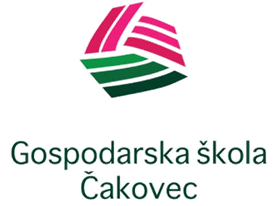 ŠKOLSKI KURIKULUMGOSPODARSKA ŠKOLA ČAKOVEC / ŠKOLSKA GODINA 2019/2020.UVODŠkolski kurikulum Gospodarske škole Čakovec sadrži programe dodatnih, dopunskih i izvannastavnih aktivnosti te stručnih ekskurzija i izleta čime želimo poboljšati kvalitetu učenja i usavršavanja učenika svih smjerova, kao i zadovoljenje njihovih želja i potreba. Cijeli kolektiv Gospodarske škole svojom složnošću, komunikacijom, aktivnim uključivanjem u programe želi uspjeti u poticanju učenika na rad i razvoj kreativnosti.Članak 28. (Zakon o odgoju i obrazovanju u osnovnoj i srednjoj školi – NN 87/08, 86/09, 92/10, 105/10, 90/11, 05/12, 16/12, 86/12, 126/12, 94/13, 152/14, 07/17 i 68/18)(1) Škola radi na temelju školskog kurikuluma i godišnjeg plana i programa rada, a učenički dom na temelju godišnjeg plana i programa rada.(2) Školski kurikulum utvrđuje dugoročni i kratkoročni plan i program škole s izvannastavnim i izvanškolskim aktivnostima, a donosi se na temelju nacionalnog kurikuluma i nastavnog plana i programa.(3) Školski kurikulum određuje nastavni plan izbornih i fakultativnih predmeta, izvannastavne i izvanškolske aktivnosti, izborni dio međupredmetnih i/ili interdisciplinarnih tema i/ili modula i druge odgojno-obrazovne aktivnosti, programe i projekte te njihove kurikulume ako nisu određeni nacionalnim kurikulumom.(4) Školskim kurikulumom se utvrđuje:– strategija razvoja škole– aktivnost, program i/ili projekt– ciljevi aktivnosti, programa i/ili projekta– namjena aktivnosti, programa i/ili projekta– nositelji aktivnosti, programa i/ili projekta i njihova odgovornost– način realizacije aktivnosti, programa i/ili projekta– vremenik aktivnosti, programa i/ili projekta– okvirni troškovnik aktivnosti, programa i/ili projekta– način njegova praćenja.(5) Školskim kurikulumom mogu se utvrditi i druge odrednice sukladno kurikularnim dokumentima.(6) Za sudjelovanje učenika u izbornim i fakultativnim predmetima, aktivnostima, modulima, programima i projektima koji nisu obvezni potrebno je informirati roditelje i pribaviti njihovu pisanu suglasnost.(7) Školski kurikulum donosi školski odbor do 7. listopada tekuće školske godine na prijedlog učiteljskog, odnosno nastavničkog vijeća.(8) Godišnji plan i program rada donosi se na osnovi nastavnog plana i programa i školskog kurikuluma, a donosi ga školski, odnosno domski odbor do 7. listopada tekuće školske godine.(9) Godišnjim planom i programom rada školske ustanove utvrđuje se mjesto, vrijeme, način i izvršitelji poslova, a sadrži u pravilu:– podatke o uvjetima rada,– podatke o izvršiteljima poslova,– godišnji kalendar rada,– podatke o dnevnoj i tjednoj organizaciji rada,– tjedni i godišnji broj sati po razredima i oblicima odgojno-obrazovnog rada,– planove rada ravnatelja, učitelja, odnosno nastavnika te stručnih suradnika,– planove rada školskog, odnosno domskog odbora i stručnih tijela,– plan stručnog osposobljavanja i usavršavanja, u skladu s potrebama škole,– podatke o ostalim aktivnostima u funkciji odgojno-obrazovnog rada i poslovanja školske ustanove.(10) Škola je dužna elektroničkim putem Ministarstvu dostaviti godišnji plan i program te školski kurikulum do 15. listopada tekuće godine.(11) Školski kurikulum i godišnji plan i program objavljuju se na mrežnim stranicama škole u skladu s propisima vezanim uz zaštitu osobnih podataka.Zadaća školskog kurikuluma:-izgradnja jedinstvenog profila škole-uzajamna komunikacija i stalna suradnja između nastavnika i učenikaCiljevi školskog kurikuluma:Članak 4. (Zakon o odgoju i obrazovanju u osnovnoj i srednjoj školi – NN 87/08, 86/09, 92/10, 105/10, 90/11, 05/12, 16/12, 86/12, 126/12, 94/13, 152/14, 07/17 i 68/18)1. osigurati sustavan način poučavanja učenika, poticati i unapređivati njihov intelektualni, tjelesni, estetski, društveni, moralni i duhovni razvoj u skladu s njihovim sposobnostima i sklonostima,2. razvijati učenicima svijest o nacionalnoj pripadnosti, očuvanju povijesno-kulturne baštine i nacionalnog identiteta,3. odgajati i obrazovati učenike u skladu s općim kulturnim i civilizacijskim vrijednostima, ljudskim pravima i pravima djece, osposobiti ih za življenje u multikulturalnom svijetu, za poštivanje različitosti i toleranciju te za aktivno i odgovorno sudjelovanje u demokratskom razvoju društva,4. osigurati učenicima stjecanje temeljnih (općeobrazovnih) i stručnih kompetencija, osposobiti ih za život i rad u promjenjivom društveno-kulturnom kontekstu prema zahtjevima tržišnog gospodarstva, suvremenih informacijsko-komunikacijskih tehnologija i znanstvenih spoznaja i dostignuća,5. osposobiti učenike za cjeloživotno učenje.Financiranje ostarivanja školskog kurikulumaČlanak 141.  (Zakon o odgoju i obrazovanju u osnovnoj i srednjoj školi – NN 87/08, 86/09, 92/10, 105/10, 90/11, 05/12, 16/12, 86/12, 126/12, 94/13, 152/14, 07/17 i 68/18)Sredstva za financiranje javnih potreba u djelatnosti osnovnog i srednjeg obrazovanja osiguravaju se:
– državnim proračunom,
– proračunima jedinica lokalne i područne (regionalne) samouprave,
– sredstvima osnivača kada je osnivač druga fizička ili pravna osoba iz članka 90. ovog Zakona,
– prihodima koji se ostvaruju obavljanjem vlastite djelatnosti i drugim namjenskim prihodima,
– uplatama roditelja za posebne usluge i aktivnosti škole,
– donacijama i drugim izvorima u skladu sa zakonomFinanciranje ostvarivanja izvannastavnih aktivnosti predviđenih školskim kurikulumom predviđeno je sufinanciranje roditelja u iznosu od 100 Kn po učeniku.Misija i vizija škole:Misija škole: Gospodarska škola Čakovec je kvalitetna škola bliska životu u kojoj se svi ponašaju odgovorno i tolerantno, u kojoj njegujemo radnu i prijateljsku atmosferu, sve rješavamo dogovorom i međusobnim uvažavanjem profesora i učenika. Njegujemo pozitivan stav prema učenju i praktičnoj primjeni znanja. Gradimo ozračje u kojem se poštuju različitost, kreativnost, stečena znanja i vještine. Cilj nam je osposobiti samostalne, odgovorne i sretne mlade ljude obogaćene znanjem, prijateljstvom i samopoštovanjemVizija škole: Škola za život dostojan čovjekaDODATNA NASTAVADOPUNSKA NASTAVAIZBORNA NASTAVAIZVANNASTAVNE AKTIVNOSTISTRUČNE EKSKURZIJE, IZLETI, TERENSKA NASTAVA I NATJECANJAPROJEKTIAktivnostDodatna nastava iz Hrvatskog jezika Ciljevi aktivnostiproširivati spoznaje o hrvatskom jeziku i jezičnom izražavanjurazvijati kod učenika sposobnost primjene stečenih znanjaanalizirati književni tekst na sadržajnoj i izraznoj razini primjenjujući književnoteorijske pojmove vezane uz prozne, poetske i dramske vrste poticati korelaciju nastave jezika s nastavom književnosti i jezičnog izražavanjaNamjena aktivnostipriprema učenika za polaganje ispita državne matureNositelj aktivnosti i njihova odgovornost Davorka Gregorić, prof.  I učenici 2. CP razredaVedrana Močnik i učenici završnih razredaMonika Perčić i učenici završnih razredaNačin realizacije aktivnostipredavanje, individualni rad, razgovor, rad u parovima, grupni rad, rad na odabranim ulomcima pisanje različitih tipova školskih eseja rješavanje zadataka višestrukog izbora, povezivanja i dopunjavanjaVremenik aktivnostiprema rasporedu sati Detaljan troškovnik aktivnostitroškovi umnožavanja nastavnih materijalaNačin vrednovanja i način korištenja rezultata vrednovanja formativno i sumativno vrednovanje učenikova napretka AktivnostRačunalstvo – dodatna nastava – 1.CP, 1.PVO, 1.CVOCiljevi aktivnostiUsvojiti osnovna znanja o obradi i skeniranju fotografija za upotrebu u programima ili prijenos na mreži, te o naprednijoj upotrebi Worda i Excela.Namjena aktivnostiStjecanje novih znanja i vještina kod učenika; osposobljavanje učenika za samostalnu povezivanje i usvajanje gradiva.Nositelj aktivnosti i njihova odgovornost Kristijan Fučko, dipl. informatičar (1.CP – A grupa; 1.PVO – vozač –A grupa; 1.CVO – vozač), Velimir Posavec, dipl. ing. elektrotehnike (1.CP – B grupa; 1.PVO – vozač – B grupa)Način realizacije aktivnostiNeposredni rad s učenicima u računalnoj učionici; različite metode (usmeno izlaganje, razgovor, čitanje, pisanje, prezentacije, vježbe na računalu) i različiti oblici rada (frontalni, samostalni, rad u paru, rad u grupi).Vremenik aktivnosti1 sat tjedno tijekom nastavne godineDetaljan troškovnik aktivnostitroškovi kopiranjaNačin vrednovanja i način korištenja rezultata vrednovanja Ostvarenje ciljeva procjenjuje se postignutim uspjehom u samostalnom radu na računalu (vježbe), putem izrade prezentacija i usmenog izlaganja; prati se motiviranost i napredak učenika o čemu dobiva povratnu informaciju od nastavnika; poticajne ocjene iz predmeta Računalstvo.AktivnostUčenička zadruga JABUKACiljevi aktivnostiPriprema sekcija za županijsko i državno natjecanje UZ.Planiranje, pripremanje i proizvodnja proizvoda UZ. Tržišno potvrđivanje na izložbeno-prodajnim štandovimaNamjena aktivnostiSudjelovanje u programima školskih aktivnosti, dobrovoljnim akcijama i sajmovima, sudjelovanje na radionicama za osposobljavanje i usavršavanje voditelja i učenikaNositelj aktivnosti i njihova odgovornost Voditeljica UZ Jabuka Jadranka Prošev, voditelji sekcija i učeniciNačin realizacije aktivnostiTjedni sastanci voditelja sekcija i učenika. Istraživanje učenikaVremenik aktivnostiTijekom školske godineDetaljan troškovnik aktivnostiVoditelji sekcija pojedinačno dokumentiraju svoje aktivnosti I troškovnikeNačin vrednovanja i način korištenja rezultata vrednovanja Voditelji sekcija pojedinačno su dokumentirali način vrednovanja I način korištenja rezultata vrednovanjaAKTIVNOSTDodatna nastava iz engleskoga jezika u 4. PT i 4. CP razredu1. Ciljevi aktivnostiPriprema učenika za državnu maturu; razvijanje jezičnih vještina čitanja i slušanja s razumijevanjem te vještine pisanja i govorenja.2. Namjena aktivnostiPriprema učenika za polaganje ispita državne mature iz engleskoga jezika.3. Nositelji aktivnosti i njihova odgovornostIvana Roža-Kermeci, prof., Željka Mihalic, prof.Učenice i učenici 4.PT i 4.CP razreda koji će pristupiti ispitu državne mature iz engleskoga jezika.4. Način realizacije aktivnostiRad na pisanom i slušnom tekstu (čitanje i slušanje s razumijevanjem), pisanje eseja i pisama, opisivanje slika, ilustracija i fotografija, vođenje dijaloga te izlaganje prezentacija.5. Vremenik aktivnostiTijekom školske godine, po 1 sat tjedno, u sklopu redovnog rasporeda.6. Detaljan troškovnik aktivnostiTroškovi kopiranja materijala za nastavu.7. Način vrednovanja i način korištenja rezultata vrednovanjaUsmeno i pisano vrednovanje učeničkog rada, rezultati na ispitu državne mature.AktivnostGrafičke komunikacije Ciljevi aktivnosti- usvojiti osnovna znanja korištenja programa “ ProgeCad“Namjena aktivnosti- stjecanje novih znanja i vještina kod učenika; osposobljavanje učenika za samostalno povezivanje i usvajanje gradivaNositelj aktivnosti i njihova odgovornost - Ivana Murk, mag.ing.prom i učenici 1.CP razredaNačin realizacije aktivnosti- predavanje, individualni rad, razgovor, rad u parovimaVremenik aktivnosti- prema rasporedu satiDetaljan troškovnik aktivnosti- troškovi umnažanja nastavnih materijalaNačin vrednovanja i način korištenja rezultata vrednovanja - zalaganje i redovitost u radu, napredovanje u radu, kreativnost, postignućaAktivnostDodatna nastava iz njemačkog jezikaCiljevi aktivnostiPriprema učenika za polaganje ispita državne mature iz njemačkog jezika; razvijanje jezičnih vještina za receptivno i produktivno služenje stranim jezikom (slušanje, čitanje, govorenje, pisanje)Namjena aktivnostiNastava za pripremu polaganja ispita državne mature iz njemačkog jezikaNositelj aktivnosti i njihova odgovornost Danijela Cofek i učenici 4.CP razredaBrankica Vlahek-Ivek i učenici 4.PT razredaNačin realizacije aktivnostiDemonstracija, razgovor, pismeni radovi, čitanje i rad na tekstu, rad sa slušnim zapisimaVremenik aktivnostiNastava se izvodi jedan sat tjedno tijekom cijele nastavne godine prema rasporeduDetaljan troškovnik aktivnostiPotrošni materijal – fotokopirni papirNačin vrednovanja i način korištenja rezultata vrednovanja Usmeno i pisano vrednovanje učeničkih postignuća tijekom nastavnoga procesa; rezultati državne matureAktivnostDODATNA NASTAVA IZ TLOZNANSTVA 2019 – 2020.Ciljevi aktivnostiPoznavanje i razlikovanje osobina tla, primjena agrotehničkih zahvata u cilju poboljšanja proizvodnih svojstava i očuvanja postojećihNamjena aktivnostiUčvršćivanje temeljnih znanja gradiva tloznanstva Nositelj aktivnosti i njihova odgovornost Dunja GeršakNačin realizacije aktivnostiVježbe i praktičan rad na školskoj ekonomijiVremenik aktivnostiŠkolska godina 2019 – 2020.Detaljan troškovnik aktivnostiŠkolski materijalni i financijski resursiNačin vrednovanja i način korištenja rezultata vrednovanja Prema pravilniku o praćenju i vrednovanju rada i napredovanja učenika u školiAktivnostDopunska nastava iz Propisa u cestovnom prometuCiljevi aktivnostiPrimijeniti prometne propise i pravila, preispitati problemski sadržaj te iznaći rješenje. Povezati teoriju s praksom, povezati sa stvarnim problemima i iskustvom, približiti gradivo učenicima. Pripremiti učenike za vozački ispit C kategorije. Dobiti povratnu informaciju i steći uvid u znanje pojedinog učenika.Namjena aktivnostiNamijenjeno je učenicima 2. razreda koji se obrazuju za zanimanje vozač motornog vozila.Nositelj aktivnosti i njihova odgovornost Karmenka Tomašek i učenici 2. VO1 razredaIvica Mlinarić i učenici 2. VO2 razredaNačin realizacije aktivnostiRedovna nastava jednom tjedno Vremenik aktivnostiKroz cijelu školsku godinu Detaljan troškovnik aktivnostiPotrebni nastavni materijali Način vrednovanja i način korištenja rezultata vrednovanja Utvrditi stečena znanja i vještine korištenjem simulatora vožnje. Provjeriti znanje rješavanjem testova za vozače putem računala na stranicama HAK-a.AktivnostDOP – Proizvodnja bilja Ciljevi aktivnostiStjecanje praktičnih znanja iz predmeta Proizvodnja bilja Namjena aktivnostiPonavljanje, utvrđivanje i uvježbavanje nastavnih sadržaja iz predmeta Proizvodnja bilja Nastava je namijenjena učenicima 1 AT razreda Nositelj aktivnosti i njihova odgovornost Vesna Stunković i učenici 1 AT Razreda Način realizacije aktivnostiIzvođenje vježbi na školskoj ekonomiji Vremenik aktivnostiTijekom  ljetnih mjeseci - 1 sat tjednoNačin vrednovanja i način korištenja rezultata vrednovanja Uspjeh učenika vrednovat će se na redovnoj nastavi iz predmeta Proizvodnja bilja, a u sklopu dopunske nastave bilježit će se zalaganje i redovitost u raduAktivnostDOP  -Zaštita biljaCiljevi aktivnostiStjecanje praktičnih znanja iz predmeta Zaštita biljaNamjena aktivnostiPonavljanje, utvrđivanje i uvježbavanje nastavnih sadržaja iz predmetaNastava je namijenjena učenicima 2CGP razredaNositelj aktivnosti i njihova odgovornost Andreja Kalšan i učenici 2CGP razredaNačin realizacije aktivnostiIzvođenje vježbi na školskoj ekonomijiVremenik aktivnostiTijekom ljetnih mjeseci – 1 sat tjednoDetaljan troškovnik aktivnostiNačin vrednovanja i način korištenja rezultata vrednovanja Uspjeh učenika vrednovat će se na redovnoj nastavi iz predmeta Zaštita bilja, a u sklopu dopunske nastave bilježit će se zalaganje i redovitost u raduAktivnostIzborna nastava: Etika1.CP, 1. MT,  1. CVO, 1. KO, 1. PVO, 1. FK, 2. FPK, 2. VO1, 2. CP,  3. C, 3. PC, 3. FK, 4. CP, 4. PTCiljevi aktivnostiRazvijanje kompetencije  moralne prosudbe te usvajanje obrazaca moralnog ponašanja.Razvijanje svijesti o mirnom rješavanju sukoba s naglaskom na dijalogu, toleranciji i spremnosti na kompromis.Razvijanje svijesti o višejezičnosti, međukulturalnim sličnostima I razlikama.Prepoznavanje važnosti promicanja i poštivanja ljudskih prava i obveza.Podizanje svijesti učenika o važnosti očuvanja planeta Zemlje,  naše uloge u procesu zaštite okoliša te podizanje ekološke svijesti.Upoznati učenike s aktivnostima humanitarnih organizacija.Razvijanje svijesti kod učenika o važnosti brige za starije, važnosti starijih osoba u osobnom i društvenom smislu te važnosti volonterskih aktivnosti u suvremenom društvu.Steći znanje o problemima bioetičkog područja te razviti vlastite stavove u pogledu bioetičkih pitanja. Namjena aktivnostiNastava je namijenjena učenicima koji su se za nju dobrovoljno odlučili. Etika je obvezni izborni predmet te se ostvaruje prema službenom planu i programu. Programi se ostvaruju tijekom nastavne godine kao i svaki drugi predmet. Obilježavanje značajnih datuma: Međunarodni dan mira (21.09), Međunarodni dan za očuvanje ozonskoga omotača (16. 9.), Međunarodni dan starijih osoba (01.10.), Međunarodni dan nenasilja (02.10.), Međunarodni dan tolerancije (16.11.), Dan ljudskih prava (10.12.), Međuanrodni dan solidarnosti prema ljudima (20. 12.),  Međunarodni dan života (03.02.), Svjetski dan voda (22.03.), Svjetski dan zdravlja (07.04.), Dan planete Zemlje (22.04.), Svjetski dan Crvenog križa (08.05.), Svjetski dan zaštite okoliša (05.06.).Nositelj aktivnosti i njihova odgovornost Branka Bedić, mag.educ.soc. i phil.Martina Šoltić, mag.educ.cro. i phil.Način realizacije aktivnosti8 sati tjedno:  2 sata za učenike prvih razreda                           2 sata za učenike drugih razreda                          3 sata za učenike trećih razreda                          1 sat za učenike četvrtih razredaUređivanje panoa s određenom temom, izlaganje istog u prostorima škole; izrada plakata s određenom temom; sudjelovanje u raspravama, pisanje eseja, seminara.Vremenik aktivnostiPrema rasporedu sati; prema dogovoru s učenicimaDetaljan troškovnik aktivnostiTroškovi materijala za pano, palakate.Način vrednovanja i način korištenja rezultata vrednovanja Vrednuje se poznavanje i razumijevanje nastavnih sadržaja, praktična i kreativna primjena naučenog gradiva te kultura rada i aktivnosti. Izborna nastava je poticaj za razvijanje povjerenja u temeljna etička načela i vrednote.AktivnostIzborna nastava VJERONAUKACiljevi aktivnostiUpoznavanje sa sadržajima propisanim od strane MZOŠ I NKUNamjena aktivnostiOdgoj i obrazovanje učenika u katoličkoj vjeri I naukuNositelj aktivnosti i njihova odgovornost Hrvoje Živković, prof.Vladimir Šoštarić, prof.Ema Hrešć, prof.Način realizacije aktivnostiNastava u školiVremenik aktivnosti1 sat tjedno po svakom razredu prema satnici I rasporedu školeDetaljan troškovnik aktivnosti-Način vrednovanja i način korištenja rezultata vrednovanja Prema važećem Pravilniku o ocjenjivanju MZOAktivnostTehnologija prijevoza – izborni predmetCiljevi aktivnosti- usvojiti osnovne zakone po kojima se zadovoljavaju uvjeti odvijanja prometa na cestama;-steći znanja o vrstama i važnosti poslova osiguranja za gospodarstvo;-usvojiti poslove uvoza, izvoza i provoza robe, te pravilno popunjavanje isprava koje prate prijevozni proces;Namjena aktivnosti- učenicima 1 PVO i 1.CVO razredaNositelj aktivnosti i njihova odgovornost Zvonimir Siladi i učenici 1 PVO i 1.CVO razredaNačin realizacije aktivnostinastava u školi (različite metode; usmeno izlaganje, razgovor, , usmene prezentacije) i različiti oblici rada; frontalni, samostalni, rad u paru, rad u grupi).Vremenik aktivnosti- 2 sata tjedno tijekom nastavne godineDetaljan troškovnik aktivnosti- troškovnik je određen načinom raspodjele sredstava MZŠO-a.Način vrednovanja i način korištenja rezultata vrednovanja - usmeno i pisano provjeravanje postignute razine kompetencijaučenika koji rezultiraju ocjenom, a provode se kontinuiranotijekom nastavne godine, poslije obrađenih i uvježbanihnastavnih sadržaja- rezultat ukupnog procesa vrednovanja tijekom nastavnegodine zaključna je ocjena iz nastavnoga predmetaAktivnost                               L J E K O V I T O    B I L J ECiljevi aktivnosti-proširiti znanje iz područja struke i povezati sa srodnim znanstvenim disciplinama;-usvojiti primjenu ljekovitog bilja u kozmetičkim salonima u svrhu liječenja blažih patoloških promjena na kosi i vlasištu,uljepšavanja i njege kose,kože i noktiju;-razvijati profesionalan odnos prema radu,budućem zanimanju i korisnicimaNamjena aktivnosti-usvojiti znanja iz osnova botanike;-upoznati i opisati svojstva ljekovitog bilja;-usvojiti primjenu ljekovitog bilja u struci;-razviti poštovanje prema prirodi,živim bićima,drugim ljudima i samome sebi,te svijest o potrebi zaštite prirode i očuvanja kvalitete okolišaNositelj aktivnosti i njihova odgovornost -Mirjana Novoselec dipl. ing. Biologije-učenici 2.FPK razredaNačin realizacije aktivnosti-kroz redovne sate izborne nastave,prema rasporedu sati,različitim metodama I oblicima radaVremenik aktivnosti-jedan sat tjedno,tijekom nastavne godine 2019./2020.Detaljan troškovnik aktivnosti-troškovi kopiranja radnih materijala,pribora za izradu plakata,praktične radoveNačin vrednovanja i način korištenja rezultata vrednovanja -ostvarenje ciljeva procjenjuje se postignutim uspjehom u sljedećim elementima ocjenjivanja:usmenom i pismenom provjerom učenika kroz cijelu nastavnu godinu,primjeni znanja I samostalom radu , a rezultira zaključnom ocjenom na kraju godineAktivnostIZBORNI PREDMET  VLASULJARSTVO  3FPKCiljevi aktivnostiUčenici će razvijati vještine, preciznost i urednost u praktičnom djelu predmeta vlasuljarstva. Učenici će se upoznat sa izradom, reparaturom i održavanjem vlasuljarskih proizvoda. Učenici će razvijat vještinu usmene komunikacije i praktične izrade, te razvijati radne navike. Učenici će stečena znanja primjenjivati i na ostalim područjima u struci i praksi.Namjena aktivnostiIzborni predmet omogućuje učenicima više mogućnosti za vježbu praktične izrade ,reparature i održavanje  vlasulja ,te proširivanje znanja u izradi današnjih frizura  u kombinaciji sa vlasuljarskim umecima ,kombiniranju novih sa već stečenim znanjem.Nositelj aktivnosti i njihova odgovornost Koroš  Karmen, stručni učiteljNačin realizacije aktivnostiJedan sat tjedno po rasporeduVremenik aktivnostiCijelu školsku godinuDetaljan troškovnik aktivnosti0knNačin vrednovanja i način korištenja rezultata vrednovanja Brojčano vrednovanje, vrednovanje vježbi u navedenom programu ,te usvojenost teorijskog znanjaAktivnost                    EKOLOGIJA U PROMETUCiljevi aktivnosti-poticati zanimanje učenika za živi svijet i čovjeka u njemu;   -usvojiti i primjeniti temeljne biološke spoznaje o odnosima živih bića I okoliša,odnosima unutar životnih zajednica,te narušavanju ravnoteže tih odnosa djelovanjem čovjeka;-povezati posljedice onečišćenja s mjerama sprečavanja onečišćenja;-usvojiti načela zaštite prirode,pojam i opseg održivog razvojaNamjena aktivnosti-usvojiti pojmove koji se koriste u ekologiji i značaj biosfere kao našeg okoliša;-uočiti povezanost živog i neživog svijeta kroz kruženje tvari i protok energije;-povezati ljudsku aktivnost s promjenama okoliša i upoznati održive pristupe okolišu;-upoznati se s najznačajnijim zakonima o zaštiti prirode i okoliša,zaštićenim staništima i ugroženim vrstama RHNositelj aktivnosti i njihova odgovornost -Mirjana Novoselec dipl. ing. biologije-učenici 1.CP razredaNačin realizacije aktivnosti-nastava u školi ,2 sata tjedno prema rasporedu sati ;-različitim metodama i oblicima radaVremenik aktivnosti-nastavna godina 2019./2020.Detaljan troškovnik aktivnosti-0 knNačin vrednovanja i način korištenja rezultata vrednovanja -usmeno i pismeno provjeravanje postignute razine kompetencija učenika, kontinuirano tijekom nastavne godine,poslije odrađenih i uvježbanih nastavnih sadržaja;-rezultat ukupnog procesa vrednovanja tijekom nastavne godine zaključna je ocjena iz nastavnog predmetaAktivnostIZBORNA-KONSTRUKCIJA ODJEĆE 3 KO (KROJAČ )Ciljevi aktivnostiUtvrditi I proširiti osnovna znanja iz Konstrukcije odjeće. Ponavljanje ,utvrđivanje I uvježbavanje nastavnih sadržaja iz nastavnog predmeta Konstrukcija odjeće.Nastavom proširiti znanja iz konstrukcije odjeće primjenjujući pletiva kao tekstilni materijal u konstrukciji I proizvodnji odjeće od pletiva.Namjena aktivnostiNastava je namijenjena učenicima 3 ko razreda (krojač) za buduću struku I rad u tekstilnoj industriji.Nositelj aktivnosti i njihova odgovornost Dubravka Šantl,dipl.inž.tekstilne tehnologije I učenice 3 KO razreda (krojač).Pokazati volju  I interes za utvrđivanje I proširivanje nastavnih sadržaja  iz nastavnog predmeta Konstrukcija odjeće.Način realizacije aktivnostiFrontalna nastava,grupna,individualna,rad u paru,timski radVremenik aktivnostiTijekom školske godine prema rasporedu sati-1 sat tjednoDetaljan troškovnik aktivnostiTroškovnik je određen načinom raspodjele sredstava MZŠO-a.Način vrednovanja i način korištenja rezultata vrednovanja Ostvarenje ciljeva provjerava se postignutim rezultatima I uspjehom u samostalnom radu (vježbe ) te usmenim I pismenim provjeravanjem učenika kroz cijelu nastavnu godinu.Stečeno znanje vrednuje se i u sklopu završnog ispita.Nakon osnovno stečenih znanja iz konstrukcije odjeće od pletenih materijala odabrati jedan odjevni predmet I izraditi kroj u prirodnoj veličini po vlastitim mjerama.Na praktičnoj nastavi sašiti odjevni predmet.Odabrati najbolji odjevni predmet te analizirati kroj I odjevni predmet.AktivnostIZBORNA NASTAVA-ESTETIKA 2KO-JMOCiljevi aktivnostiProširivanje znanja vezano uz estetiku odijevanja iz 1.razreda,ali i zu sve ostale stručne predmete i praktičnu nastavu.Objasniti razliku između mode i stila te znati prepoznati različite stilove odijevanja.Kreiranje tekstila i odjeće.Upoznati narodne nošnje Hrvatske i nekih ostalih naroda.Stečena znanja uspješno primijeniti u praksi pri kreativnom izražavanju.Namjena aktivnostiNastava je namijenjena učenicima 2.Ko razreda (krojač ).Estetika je obvezni izborni predmet te se ostvaruje prema planu i programu.Program se ostvaruje tijekom nastavne godine kao I svaki drugi predmet.Estetika je namijenjena učenicima za buduću struku I rad u tekstilnoj industriji.Pokazati volju I interes za utvrđivanje gradiva iz nastavnog predmeta . Nositelj aktivnosti i njihova odgovornost Dubravka Šantl,dipl.inž.tekstilne tehnologije I učenice 2 KO razreda (krojač).Pokazati volju  I interes za utvrđivanje gradiva iz nastavnog predmeta Estetika.Način realizacije aktivnostiFrontalna nastava,grupna,individualna,rad u paruVremenik aktivnostiTijekom nastavne godine prema rasporedu sati-1 sat tjednoDetaljan troškovnik aktivnostiTroškovnik je određen načinom raspodjele sredstava MZŠO-a.Način vrednovanja i način korištenja rezultata vrednovanja Vrednuje se poznavanje I razumijevanje nastavnih sadržaja.Praktična I kreativna primjena naučenog gradiva te kultura rada I aktivnost.Ostvarenje ciljeva procjenjuje se postignutim rezultatima I uspjehom u samostalnom radu (vježbe ) te usmenim provjeravanjem.Stečeno znanje vrednuje se I u sklopu završnog ispita.Izborna nastava je poticaj za razvijanje vlastite kreativnosti I osobnosti.AktivnostIZBORNI PREDMET  TRADICIJSKE   FRIZURE Ciljevi aktivnostiUčenici će razvijati vještine, preciznost i urednost u izradi tradicijskih frizura. Učenici će se upoznat sa narodnim nošnjama na području Hrvatske i tradicijom frizura iz tih  područja. Učenici će razvijat vještinu usmene komunikacije i praktične izrade, te razvijati radne navike. Učenici će stečena znanja primjenjivati i na ostalim područjima u struci i praksi.Namjena aktivnostiIzborni predmet omogućuje učenicima više mogućnosti za vježbu praktične izrade tradicijskih frizura, te proširivanje znanja u izradi današnjih frizura i kombiniranju novih sa već stečenim znanjem.Nositelj aktivnosti i njihova odgovornost Koroš  Karmen, stručni učiteljNačin realizacije aktivnostiJedan sat tjedno po rasporeduVremenik aktivnostiCijelu školsku godinuDetaljan troškovnik aktivnosti0knNačin vrednovanja i način korištenja rezultata vrednovanja Brojčano vrednovanje, vrednovanje vježbi u navedenom programu ,te usvojenost teorijskog znanjaAktivnostTjelesna i zdravstvena kulturaCiljevi aktivnostiRazvoj psihofizičkih sposobnosti, očuvanje zdravlja i zdravog načina života, utjecaj na unapređivanje zdravlja, na razvoj osobina i sposobnosti te formiranje pozitivnih odgojnih vrijednostiNamjena aktivnostiFormiranje motoričkih znanja i poboljšanje motoričkih dostignuća te usvajanje određenih teorijskih znanja i kinezioloških informacijaNositelj aktivnosti I njihova odgovornostVladimir Glavina, prof. i učenici 2.KO I 3. KO razredaRanko Kuzmanović, prof. i učenici 1.FK, 2.FPK i 3.FK razredaBorna Grkavac, prof. i učenici 1.KO razredaNačin realizacije aktivnostiRazličite metode: usmeno izlaganje, demonstracija, razgovor              Različiti oblici rada: frontalni oblik, individualni oblik, grupni oblik, rad u paruVremenik aktivnosti1 sat tjedno tijekom nastavne godineDetaljan troškovnik aktivnostiNačin vrednovanja I način korištenja rezultata vrednovanjapraćenje, provjeravanje, vrednovanje i ocjenjivanje tijekom školske godineAktivnostIzborna nastava iz njemačkog jezikaCiljevi aktivnostiSustavno razvijanje i uvježbavanje svih četiriju jezičnih vještina (čitanje, slušanje, govorenje, pisanje) te upoznavanje sa zemljama njemačkog govornog područja i njihovom kulturomNamjena aktivnostiOsposobiti učenike za osnovnu komunikaciju na stranom jezikuNositelj aktivnosti i njihova odgovornost Danijela Cofek, prof. njemačkog jezika i učenici 2.cp razredaNataša Sternad, prof. njemačkog jezika i učenici 2.vo1, 2.vo2, 3.vo1 i 4.cp razreda Brankica Vlahek Ivek, prof. njemačkog jezika i učenici 3.vo2 i 3.cp razreda Način realizacije aktivnostiU okviru nastavnog procesa prema planu i programu za strukovne škole. Primjenjuju se različite metode (usmeno izlaganje, razgovor, čitanje i rad na tekstu, pisanje, usmene prezentacije) i različiti oblici rada (frontalni, samostalni, rad u paru, rad u grupi)Vremenik aktivnostiNastava se izvodi dva sata tjedno tijekom cijele nastavne godine prema rasporeduDetaljan troškovnik aktivnostiFotokopirni papirNačin vrednovanja i način korištenja rezultata vrednovanja Prema pravilniku o načinima, postupcima i elementima vrednovanja u učenika u osnovnoj i srednjoj školiAKTIVNOSTEngleski jezik – izborni predmet1. Ciljevi aktivnostiRazvijanje vještina usmene i pisane komunikacije na engleskom jeziku.2. Namjena aktivnostiPripremiti učenike za komunikaciju na engleskom jeziku.3. Nositelji aktivnosti i njihova odgovornostIvana Roža-Kermeci, prof. i učenice i učenici 3.CP i 3.VO1 razreda.Željka Mihalic, prof. i učenici 2.VO1 razredaKatja Šimon, prof. i učenici 4.CP, 3.VO2 i 2.VO2 razreda4. Način realizacije aktivnostiRad na pisanom i slušnom tekstu (čitanje i slušanje s razumijevanjem), pisanje eseja i pisama, opisivanje slika, ilustracija i fotografija, vođenje dijaloga te izlaganje prezentacija.5. Vremenik aktivnostiTijekom školske godine, po 2 sata tjedno, u sklopu redovnog rasporeda.6. Detaljan troškovnik aktivnostiTroškovi kopiranja materijala za nastavu.7. Način vrednovanja i način korištenja rezultata vrednovanjaOcjenjivanje rada i napretka učenika tijekom i na kraju školske godine.AKTIVNOSTProizvodnja krmnog bilja 4pt1. Ciljevi aktivnostiObrazovanje učenika  za izvođenje pojedinih radnih operacija u proizvodnji krmnog bilja2. Namjena aktivnostiOsposobiti učenike za pravilno korištenje, održavanje i eksploataciju prirodnih travnjaka3. Nositelji aktivnosti i njihova odgovornostUčenici 4 pt i Matija Krhač prof.4. Način realizacije aktivnostiTeoretska predavanja, praktične vježbe, terenska nastava5. Vremenik aktivnostiTijekom nastavne godine 2 sata tjedno6. Detaljan troškovnik aktivnosti7. Način vrednovanja i način korištenja rezultata vrednovanjaPrema pravilniku o ocjenjivanjuAktivnostObućarska sekcija Ciljevi aktivnostiIzrada obuće od recikliranih materijala. Promišljanje o svojstvima i upotrebi različitih materijala te o funkcioalnosti novih proizvoda. Namjena aktivnostiProširivanje znanja vezanih uz stručno – teorijske predmete i praktičnu nastavu. Promišljanje o svojstvima i upotrebi različitih materijala te o funkcioalnosti novih proizvoda.Nositelj aktivnosti i njihova odgovornost Marija LisjakPraćenje i vođenje učenikaNačin realizacije aktivnostiIndividualna istraživanja učenika i praktična nastava.Vremenik aktivnostiTijekom nastavne godine.Detaljan troškovnik aktivnostiDetaljan troškovnik biti će utvrđen naknadnoNačin vrednovanja i način korištenja rezultata vrednovanja Učenici će se međusobno i individualno vrednovati, ispitivati i testirati gotove proizvode. Gotovi proizvodi biti će izloženi i prezentirani na različitim događanjima kao što su sajmovi, dani otvorenih vrata i sl. AktivnostBotanička grupa Ciljevi aktivnostiIstražiti  invanzivne biljke i biološku i krajobraznu raznolikost  na području regionalnog parka Mura-DravaNamjena aktivnostiProširiti znanja iz predmeta Botanika i upoznavanje s prirodnom baštinom Nositelj aktivnosti i njihova odgovornost Vesna Stunković, prof. i učeniciNačin realizacije aktivnostiTerensko istraživanje, promatranje, fotografiranje, , rad na računalu, rad u grupi, izrada plakata i brošureSuradnja s Javnom ustanovom za upravljanje zaštićenim dijelovima prirode Vremenik aktivnostiTijekom školske godine, 35 sati u dogovoru s učenicimaDetaljan troškovnik aktivnostiTroškovi odlaska na terensko istraživanje, printanje materijala, izrada fotografija, plakata, brošure Način vrednovanja i način korištenja rezultata vrednovanja Prezentacija istraživanjaPrimjena stečenog znanja AKTIVNOSTJezične vježbe iz njemačkog jezika Ciljevi aktivnosti-omogućiti učenicima proširivanje znanja njemačkog jezika i sadržaja predviđenih nastavnim planom i programom da još više unaprijede svoje vještine, razviju sklonosti i stvaralačke sposobnosti te usvoje dodatne sadržaje u skladu s interesima i mogućnostima pojedinih učenika Namjena aktivnosti-za učenike koji s lakoćom svladavaju redoviti program te pokazuju veći interes za njemački jezik uključujući produbljivanje poznavanja njemačke kulture i civilizacije; priprema za natjecanje Nositelji aktivnosti i njihova odgovornostNataša Sternad, prof., te učenici 3. CP i 4. CP2 razreda koji  pokazuju pojačani interes za njemački jezik. Način realizacije aktivnosti-demonstracija, pismeni radovi,  čitanje i rad na tekstu, rad na računalu, razgovor, istraživački projekti,  prikupljanje informacija iz različitih izvora, izrada plakata, gledanje filmova, izrada prezentacija, priprema igrokaza za priredbu povodom Europskog dana jezika. Vremenik aktivnosti-prema dogovoru s učenicima  Detaljan troškovnik aktivnosti-potrošni materijali - fotokopirni papir, plakati, papir u boji… eventualni odlazak na natjecanjaNačin vrednovanja i način korištenja rezultata vrednovanja- Pratit će se rad i zalaganje učenika, a krajnji rezultat bit će vidljiv na natjecanju.AKTIVNOSTARANŽERSKA SEKCIJACiljevi aktivnostiUpoznati učenike s različitim stilovima aranžiranja , izradomaranžmana i buketa za različite prigode; te sudjelovati na državnim i međunarodnim natjecanjima iz aranžiranja.Namjena aktivnostiProširiti znanje i vještine o stilovima aranžiranja, izradi aranžmana i buketa; te pokazati usvojena dostignuća iz aranžiranja na natjecanjima.Nositelji aktivnosti i njihova odgovornostUčenici prvog, drugog i trećeg razreda cvjećara i pomoćnog cvjećara; prof. Škrobar LjiljanaNačin realizacije aktivnostiProučavanje literature: časopisa, stručnih knjiga, interneta. Rad u školskom kabinetu za aranžiranje. Posjet izložbama cvijeća i sajmovima vjenčanja (u Varaždinu, Zagrebu, Celju, Mozirju, Dobrovniku, ”Volčjem potoku” i drugdje). Sudjelovanje na natjecanjima iz aranžiranja u Hrvatskoj i inozemstvu.Vremenik aktivnosti09.09.2019. – 17.06.2020.Detaljan troškovnik aktivnostiNa temelju najbolje ponude za prijevoz učenika, odnosno detaljan će biti napravljen neposredno prije realizacije aktivnosti.Način vrednovanja i način korištenja rezultata vrednovanjaVrednovanje postignuća je brojčano, ocjenom od 1-5. Učenici koji se ističu rezultatima i zalaganjem pripremaju se i sudjeluju na natjecanjima iz aranžiranja.AktivnostIZVANNASTAVNA AKTIVNOST “FRIZERI I FRIZURA”Ciljevi aktivnostiPriprema učenika 2.FPK I 3.FK razreda za školsko natjecanje frizera. Sudjelovanje u programu školskih priredbi i svečanosti te u dobrovoljnim akcijama friziranja.Namjena aktivnostiOsposobiti učenike za djelotvorno, stručno i kreativno obavljanje poslova u sklopu frizerskih natjecanja, školskih priredbi i svečanosti. Razvoj koncentracije pažnje, samostalnosti u radu, osjećaja urednosti, sustavnosti i snalažljivosti. Upoznati današnje načine rada u frizerstvu i njihov značaj u životu suvremena čovjeka. Razvoj sposobnosti kritičkog duha i zaključivanja uz osjećaje za kreativnost, originalnost I ljubav prema zanimanju.Nositelj aktivnosti i njihova odgovornost Nives Kocijan. Suradnja s ostalim članovima aktiva Osobne usluge. Osposobiti učenike za djelotvorno, stručno i kreativno obavljanje poslova u sklopu frizerskog zanimanja i pripremiti ih za cjeloživotno obrazovanje i usavršavanje u struci.Način realizacije aktivnostiAktivnost se provodi u frizerskom praktikumu škole putem demonstracija, vježbi, radionica, izlaganja i prezentacija. Prikupljanje ideja potrebnih za realizaciju frizerskih kreacija. Odabir potrebnog pribora, frizerskih i kozmetičkih preparata. Javni nastupi učenika, diskusije, rasprave i izlaganja. Vremenik aktivnosti1 sat tjedno, ovisno o vremenu održavanja natjecanja, školskih priredbi i svečanosti.Detaljan troškovnik aktivnostiPotrebni frizerski pribor, alatke i aparati, frizerski i kozmetički preparati te natjecateljske muške i ženske lutke. Način vrednovanja i način korištenja rezultata vrednovanja Analiza postignutih rezultata putem DVD-a i foto zapisa. Objava postignutih rezultata - međimurski internet portali i novine. Stjecanje znanja i vještina potrebnih za samostalan rad u frizerskom salonu.AktivnostMatematička grupaCiljevi aktivnostiPonoviti I uvježbati gradivo matematike. Osposobiti učenika za uspješno rješavanje zadataka iz predmeta matematika i razvijati sposbnosti samostalnog rješavanja zadataka. Razvijati točnost, sistematičnost i upornost.Namjena aktivnostiPomoći učenicima u svladavanju redovnog gradiva matematikeNositelj aktivnosti i njihova odgovornost Željka Matoša, mag. educ. math.Način realizacije aktivnostiSastanci izvan nastave prema dogovoru s učenicimaVremenik aktivnostiTijekom cijele nastavne godineDetaljan troškovnik aktivnosti-Način vrednovanja i način korištenja rezultata vrednovanja Prati se zalaganje, uložen rad učenika, njegovo napredovanje, a rezultati će biti vidljivi na redovnoj nastavi matematike.AKTIVNOSTLIKOVNA GRUPACiljevi aktivnostiPrimjeniti stečena znanja i pismoslikarske vještine u svrhu smijelog i kreativnog, slobodnog likovnog izražavanjaNamjena aktivnostiDopuštanje učenicima slobodnije kreativno izražavanje i istraživanjeNositelji aktivnosti i njihova odgovornostRusa Trajkova i učenici,Stečena znanja uspiješno i smjelo primjeniti u praksi.Način realizacije aktivnostiFrontalnom nastavom, grupnom nastavom, individualnom nastavom2 sata tjedno u pismoslikarskom kabinetuVremenik aktivnostiTijekom školske godineDetaljan troškovnik aktivnostiTroškovnik je određen načinom raspodjele sredstava MZŠO-a.Način vrednovanja i način korištenja rezultata vrednovanjaBrojčano vrednovanje, vrednuju se vježbe u navedenim programima te usvojeno teorijsko znanje.AktivnostSlikarska grupaCiljevi aktivnostiPodučiti učenike  teorijskom i praktičnom znanju slikarstva i slikarskim tehnikama. Poticanje kreativnosti i umjetničke slobode.Namjena aktivnostiProširivanje kreativnih vidika, stjecanje opće kulture i interesa za umjetnička djela.Nositelj aktivnosti i njihova odgovornost Ines Šarić, učenici 1., 2. i 3. razreda PismoslikariNačin realizacije aktivnostiFrontalna nastava, grupna nastava, individualna nastava.Vremenik aktivnostiTijekom cijele školske godine.Detaljan troškovnik aktivnostiPredviđeno troškovnikom škole.Način vrednovanja i način korištenja rezultata vrednovanja Usmeno vrednovanje, zajednički se komentiraju likovni radovi učenika u svrhu napredovanja.AktivnostSLOBODNA AKTIVNOST – GRUPA ZA TLOZNANSTVOCiljevi aktivnostiPrikupiti uzorke tla s različitih poljoprivrednih površina (vrt, voćnjak, oranica, livada). Obraditi uzorke u školskom praktikumu. Odrediti boju tla, prisutnost CaCO3, pH vrijednost, mehanički sastav. Namjena aktivnostiUzimanjem uzoraka naučiti promatrati tlo; obradom uzoraka uočiti razlike među uzorcima, upoznati osnovne osobine tla, fizikalne, biološke i kemijskeNositelj aktivnosti i njihova odgovornost Dunja Geršak i učeniciNačin realizacije aktivnostiRad na terenu i u školskom kemijskom praktikumuVremenik aktivnosti1.rujna 2019. do 31. kolovoza 2020.Detaljan troškovnik aktivnostiUglavnom troškovi obrade uzoraka u praktikumu; sušenje, utrošak kemikalija i reagensa; iz sredstava školeNačin vrednovanja i način korištenja rezultata vrednovanja Obrada podataka, izrada tablica i grafikona. Izlaganje i objašnjavanje rezultata rada.AKTIVNOSTSlobodne aktivnosti: DRAMSKA GRUPACiljevi aktivnosti-tjelesna aktivnost-razvijanje kreativnostiNamjena aktivnosti-stjecanje novih iskustava, znanja i vještinaNositelji aktivnosti i njihova odgovornost-Patricija Topolnjak, prof. i zainteresirani učenici od 1. do 4. razredaNačin realizacije aktivnosti-upoznavanje učenika s programom, održavanje treninga,  (uvježbavanje)Vremenik aktivnosti-tijekom školske godine prema dogovoru s učenicimaDetaljan troškovnik aktivnosti-troškovi se odonose na potrošni materijal za izradu kostima7. Način vrednovanja i način korištenja rezultata vrednovanja-prezentacija, scenski nastupAktivnostPrirodoslovno- matematička grupaCiljevi aktivnostiRazvijati komunikacijske vještine, osposobiti učenike za samostalno istraživanje, obradu podataka i realizaciju zaključaka, poticati učenike za dodatno usavršavanje na području matematike i fizike, usmjeravati učenike za točnost i preciznost interpretacije rezultata u matematici i fizici.Namjena aktivnostiPripremanje učenika za natjecanje, usavršavanje učenika u samostalnim  praktičnim radovima (pokusima, istraživanjima..)Nositelj aktivnosti i njihova odgovornost Irena Mavrin, prof. Način realizacije aktivnostiTjedni redoviti sastanci izvan nastave, samostalno izvođenje praktičnih radova, istraživanje i zapisivanje podataka. Sudjelovanje u promociji škole.Vremenik aktivnostiTijekom cijele škosle godineDetaljan troškovnik aktivnostiTroškovi kopiranjaNačin vrednovanja i način korištenja rezultata vrednovanja Prati se zalaganje, uložen rad učenika, njegovo napredovanje, a rezultati će biti vidljivi na natjecanjima iz matematke I fizike. Vrednovanje putem evaluacijskih listića za učenikeAKTIVNOST VRTLARSKA GRUPA1. Ciljevi aktivnostiNadograditi znanja vrtlarske struke, upoznati nove, suvremene kao i tradicionalne načine vrtlarenja. Potaknuti kreativnost i istraživanje u vrtlarstvu.2. Namjena aktivnostiProširiti i dopuniti znanja vrtlarske struke kao budućeg zanimanja, te ukazati na značaj i ljepotu vrtova i parkova koji nas okružuje i uljepšavaju životni prostor.3. Nositelji aktivnosti i njihova odgovornostUčenici i Biserka Vojnović, prof. savjetnik voditelj4. Način realizacije aktivnostiIzrada plakata, terenski rad , proučavanje literature i internetskih stranica, časopisa, stručnih knjiga. Posjet rasadnicima, botaničkom vrtu, arboretumu, vrtovima i parkovima na području Međimurske i Varaždinske županije.5. Vremenik aktivnostiOd rujna 2019. do lipnja 2020., u dogovoru s učenicima i ovisno o rasporedu6. Detaljan troškovnik aktivnostiTroškovi prijevoza i ulaznice.7. Način vrednovanja i način korištenja rezultata vrednovanjaIzlaganje plakata i postera, prezentacija, video zapisa, fotografije.AktivnostInformatička grupaCiljevi aktivnostiUčenici trebaju: kreativno rukovati web 2.0 alatima vezanim za obradu teksta, slike, zvuka, videa, kombinacije istih, za komunikaciju;  svladati mogućnosti suradnje pomoću web 2.0 alata.Namjena aktivnostiizvannastavna aktivnostNositelj aktivnosti i njihova odgovornost Kristijan Fučko, dipl. informatičarNačin realizacije aktivnostiNeposredni rad s učenicima u računalnoj učionici; različite metode (usmeno izlaganje, razgovor, čitanje, pisanje, prezentacije, vježbe na računalu) i različiti oblici rada (frontalni, samostalni, rad u paru, rad u grupi); online.Vremenik aktivnostirujan – lipanjDetaljan troškovnik aktivnosti-Način vrednovanja i način korištenja rezultata vrednovanja Prati se zalaganje, motiviranost, redovitost, napredovanje, kreativnost i postignuća u radu učenika - o čemu dobiva povratnu informaciju od nastavnika; zadovoljstvo učenika.AktivnostDENDROLOŠKA GRUPACiljevi aktivnostiUčenike upoznati s različitim vrstama dendro bilja, te mogućnostima njihovog korištenja u oblikovanju krajobraza. Produbiti znanje s područja razmnožavanja različitih dendro vrsta. Prikazati im i prezentirati mogućnost krajobraznog uređenja pomoću računala i aplikacijskog softvera. Ukazati učenicima kako primijeniti različite vrste dendro bilja u oblikovanju izložbenog prostora na zadanu temu. Pripreme za sudjelovanje na izložbi cvijeća i dendro bilja u Varaždinu na temu barok-glazba-cvijeće.Namjena aktivnostiTeoretski i praktično produbiti znanje s područja dendrologije i uređenja krajobraza, ukazati na značaj i ljepotu bilja koje nas okružuje i uljepšava prostor u kojem živimo i boravimoNositelj aktivnosti i njihova odgovornost Učenici/e 1., 2. i 3. razreda zanimanja cvjećar, Karmela Radošević, mag.ing. hortikulture, suradnja s vrtnim centrima i rasadnicima na području Međimurske i Varaždinske županije.Način realizacije aktivnostiProučavanje zapisa u raznoj literaturi i na internetu, uvid u DVD zapise, rad u školskom parku, rasadniku, stakleniku i plasteniku, posjet vrtnim centrima, posjet izložbama cvijeća i dendro bilja u Varaždinu, Zagrebu, Celju, Padovi, Mozirju, razgledavanje starih i tradicionalnih arboretuma „Arboretum Opeka“ Vinica, „Arboretum Volčji potok“ Slovenija i drugdje.Vremenik aktivnostiOd 09. 09. 2019. do 17.06. 2020.Detaljan troškovnik aktivnostiTemeljem najpovoljnijih ponuda prijevoznika, sponzorstvo vrtnih centara i rasadnika.Način vrednovanja i način korištenja rezultata vrednovanja Vrednovanje postignuća je opisno: izvrstan, vrlo uspješan, uspješan. Učenici koji su postigli izvrsne i vrlo uspješne rezultate pripremaju se i sudjeluju na različitim izložbama i natjecanjima tog tipa.AKTIVNOSTProduženi stručni postupak1. Ciljevi aktivnostiUčiniti učenike kompetentnim za što uspješnije osobno funkcioniranje u novoj školskoj sredini, za uspostavljanje poželjnih emocionalno-socijalnih odnosa, prevenirati nepoželjna ponašanja i postići učinkovitu socijalnu integraciju.2. Namjena aktivnostiAktivnost je namijenjena učenicima prvog i drugog razreda koji se školuju za pomoćna zanimanja (1.CKV i 2.KC)3. Nositelji aktivnosti i njihova odgovornostAna Kraljić, mag.rehab.educ.4. Način realizacije aktivnostiAktivnost će se provoditi kroz obrade, vježbe, radionice, ponavljanje, učenje po modelu, praktičan rad i igre.5. Vremenik aktivnostiTijekom školske godine prema rasporedu6. Detaljan troškovnik aktivnostiPotrošni materijali - fotokopirni papir, plakati, papir u boji…7. Način vrednovanja i način korištenja rezultata vrednovanjaProgram će se vrednovati praćenjem i usporedbom inicijalnog i finalnog stanja – evaluacijom učinka, te procesnom evaluacijom.AktivnostBiciklopopravljaona Ciljevi aktivnosti- sigurno koristiti bicikle- popularizirati alternativnu mobilnost učenika- poticati bicikliranje- prikazati zdrav način života, otkriti sve dobrobiti bicikliranjaNamjena aktivnosti- zainteresiranim učenicima Gospodarske školeNositelj aktivnosti i njihova odgovornost Karmenka Tomašek, svim učenicima i nastavnicima škole i šire zajdeniceNačin realizacije aktivnosti-posjeti zainteresiranim osnovnim školama i informiranje o alternativnim oblicima mobilnosti, u gradu prezentirati rad biciklopopravljaone, popravljati bicikle i ukazati na korist bicikliranja Vremenik aktivnostiProljeće i jesen– sučani i topli daniDetaljan troškovnik aktivnostiPopravci i pregledi se obavljaju besplatno. Dobrovoljni prilozi su dobro došli za kupnju potrebnog materijala.  Način vrednovanja i način korištenja rezultata vrednovanja Analizirati pruženu uslugu, otkriti rješenja za poboljšanjem; anketiranjeAktivnostEKO vožnja je zakonCiljevi aktivnostiRazvijati ekološku svijest kod učenika, navesti pokazatelje ekonomične vožnje u cilju smanjenja zagađenja čovjekova okolišate uštede troškova prijevozaNamjena aktivnosti- zainteresiranim učenicimaNositelj aktivnosti i njihova odgovornost Karmenka TomašekNačin realizacije aktivnosti Rad u specijaliziranoj učionici – prezentacija, film, korištenje GPS uređaja, tahografa, simulatora vožnje te različite dokumentacijeVremenik aktivnostiškolska 2018./2019. godina (studeni – svibanj), 35 sati godišnjeDetaljan troškovnik aktivnosti-Način vrednovanja i način korištenja rezultata vrednovanja  Evaluacija izvannastavne aktivnosti – provođenje anketa, upitnika među učenicima za uvidom u njihovo razmišljanje te korištenje podataka za daljnje poboljšanje ove aktivnosti.AktivnostKreativni krojači Ciljevi aktivnostiAktivno i organizirano provođenje slobodnog vremena, razvijanje kreativnosti i maštovitosti. Razvijati radne navike, razvijati osjećaj za estetsko odijevanje te proširivanje kreativnih vidika uz istovremenu uporabu modernih tehnologija (Facebook, Pinterest,…)Namjena aktivnostiProširivanje znanja vezanih uz sve stručno – teorijske predmete i praktičnu nastavu. Razvijati osjećaj za skladnost i profinjenost. Praktična primjena usvojenih znanja i vještina. Promocija izabranog zanimanja. Nositelj aktivnosti i njihova odgovornost Bogdanović Ana-Marija, mag. ing. tekstilne tehnologije i inženjerstva te učenice drugog i trećeg razreda usmjerenja krojač te učenici prvog razreda usmjerenja Modni tehničar.Pokazati volju i interes za utvrđivanjem i proširivanjem nastavnih sadržaja.Način realizacije aktivnostiIndividualna istraživanja učenika i praktična nastava.Vremenik aktivnostiTijekom nastavne godine.Detaljan troškovnik aktivnostiTroškovnik je određen načinom raspodjele sredstava MZO. Način vrednovanja i način korištenja rezultata vrednovanja Rezultate izvannastavne aktivnosti učenici će međusobno vrednovati. Odabrati će najbolje radove, te organizirati izložbe i modne revije u prostorijama škole, sajmovima i na drugim zbivanjima. Kroz prezentacije i izložbe te putem društvenih mreža predstaviti će svoje radove ostalim učenicima, nastavnicima i ostalim zainteresiranima. AktivnostJezične vježbe Ciljevi aktivnostiRazvijanje jezičnih vještina čitanja I slušanja s razumijevanjem, govorenja I pisanja na njemačkom jezikuNamjena aktivnostiPriprema zainteresiranih darovitih učenika za natjecanje te općenito za veći razvoj jezičnih vještina.Pomoć slabijim učenicima u svladavanju redovnog gradiva.Nositelj aktivnosti i njihova odgovornostProfesorica Brankica Vlahek-IvekUčenici 2FPK, po potrebi I ostalih razreda Način realizacije aktivnostiKao vannastavna aktivnost-rad na pisanom i slušnom tekstu- gramatičke vježbe- vježbe pisanja- vježbe čitanja i izgovora- vježbe govorenja I usmena komunikacijaVremenik aktivnostiTijekom školske godine 2019./2020. prilagođeno rasporedu sati učenika I profesorice, tj izvan redovne nastaveDetaljan troškovnik aktivnostiTroškovi fotokopija I eventualno dodatnog uredskog priboraNačin vrednovanja i način korištenja rezultata vrednovanjaPratit će se rad I zalaganje učenika.AktivnostReboot InfoGamer 2019 powered by A1 – gaming sajam (Zagrebački Velesajam)Ciljevi aktivnostiUčenici se trebaju upoznati s Reboot InfoGamer 2019 - s jednim od najvećih gaming sajmova i festivala u Europi. Fokus događanja bit će predstavljanje: najnovijih igara, najnovijeg gaming hardvera, najvećih novih svjetskih gaming blockbustera i developera iz cijele Europe. Održavat će se spektakularni esports turniri, tradicionalni ogromni dnevni giveawayi te brojni gaming merchandise i hardver storeovi.Namjena aktivnostiIzvannastavna aktivnost u sklopu informatičke grupe; mogu sudjelovati i zainteresirani učenici koji ne polaze informatičku grupu.Nositelj aktivnosti i njihova odgovornost Kristijan Fučko, dipl. informatičarNačin realizacije aktivnostiPosjet gaming sajmu nastavnikovim automobilom, školskim kombijem ili autobusom.Vremenik aktivnosti12.–17.11.2019. (jedan dan unutar navedenog datumskog intervala)Detaljan troškovnik aktivnostimaksimalno 150 kn (ulaznica 50 kn)Način vrednovanja i način korištenja rezultata vrednovanja Razgovor s učenicima o provedenom posjetu navedenom gaming sajmu; zadovoljstvo učenika.AKTIVNOSTEko - patrola1. Ciljevi aktivnostiPoticati ekološku svijest, brigu o čistoći svog okoliša, odgovorno ponašanje prema školi i prirodi.2. Namjena aktivnostiAktivnost je namijenjena svim učenicima škole.3. Nositelji aktivnosti i njihova odgovornostSvi učenici škole i njihovi razrednici4. Način realizacije aktivnostiOdržavanjem čistoće okoliša škole.5. Vremenik aktivnostiJednom tjedno tijekom cijele nastavne godine6. Detaljan troškovnik aktivnostiPotrošni materijal – vreće za smeće, rukavice.7. Način vrednovanja i način korištenja rezultata vrednovanjaUređenje i čistoća okoliša škole.AKTIVNOSTIZLET: POSJET IZLOŽBI- KLOVIĆEVI DVORI/ SVE GODINE1. Ciljevi aktivnostiPrimjena stečenog znanja na konkretnim izloženim predlošcima2. Namjena aktivnostiProširivanje kreativnih vidika3. Nositelji aktivnosti i njihova odgovornostRusa Trajkova i učenici,Stečena znanja uspiješno primjeniti u praksi pri kreativnom izražavanju.4. Način realizacije aktivnostiPosjet neposrednim promatranjem umjetničkog djela u galeriji5. Vremenik aktivnostiJedan dan6. Detaljan troškovnik aktivnosti100-150 kn7. Način vrednovanja i način korištenja rezultata vrednovanjaAnaliza umjetničkih djela na konkretnim umjetničkim djelima.U svrhu opće spoznaje o umjetnosti.AKTIVNOSTIZLET: POSJET RESTAURATORSKOM CENTRU U LUDBREGU/ SVE GODINE1. Ciljevi aktivnostiPrimjena stečenog znanja na konkretnim izloženim predlošcima2. Namjena aktivnostiProširivanje kreativnih vidika3. Nositelji aktivnosti i njihova odgovornostRusa Trajkova i učenici,Stečena znanja uspiješno primjeniti u praksi.4. Način realizacije aktivnostiPosjet neposrednim promatranjem restauriranih djela i restauratorskog procesa.5. Vremenik aktivnostiJedan dan6. Detaljan troškovnik aktivnosti100-150 kn7. Način vrednovanja i način korištenja rezultata vrednovanjaAnaliza restauratorskih procesa na konkretnim umjetničkim djelima.AktivnostDržavno natjecanje i smotra obuće i kožne galanterije 2020."World skills Croatia"Ciljevi aktivnostiNatjecanje obuće i smotra kožne galanterije    Namjena aktivnostiNamjenjena učenicima za buduću struku i rad u obućarskoj i tekstilnoj industriji. Na natjecanju i smotri, učenici utvrđuju svoja znanja i uspoređuju ih s učenicima iz drugih škola, što za cilj ima stimulirajuć učinak za učenika; da bude što bolji u svojoj struci. Nositelj aktivnosti i njihova odgovornost  Marija Lisjak I Ljijana ŠumečkiNačin realizacije aktivnostiNatjecanjeVremenik aktivnosti 4 dana u tijeku školske godine Detaljan troškovnik aktivnostiNisu potrebni troškoviNačin vrednovanja i način korištenja rezultata vrednovanja Radovi učenika koji sudjeluju na natjecanju biti će priznati kao završni rad učenika AktivnostPOSJET "Bata"muzeju cipela u Zlinu, ČeškaCiljevi aktivnostiUpoznati učenike s razvojem obuće, od prvih cipela pa sve do danas, uključujući i stare alate i tehnologiju kojom se obuća nekada radila.  Namjena aktivnostiNovostečeno znanje povezati sa stručno-teorijskim predmetima (Estetika, tehnologija obuće, modeliranje obuće, poznavanje materijala, praktična nastava)Nositelj aktivnosti i njihova odgovornost Marija Lisjak I Ljiljana ŠumečkiPraćenje i vođenje učenikaNačin realizacije aktivnostiGrupno I individualno istraživanje uz praktičan zadatak Vremenik aktivnosti1-2 dana u tijeku školske godineDetaljan troškovnik aktivnostiBiti će utvrđen naknadno, nakon potražnje ponudaNačin vrednovanja i način korištenja rezultata vrednovanja Učenici će dobiti zadatak koji će istražiti samostalno ili u grupi te o tome izraditi seminarski rad koji će potom biti ocijenjen pod predmetom: Estetika.AktivnostPOSJET sajmu Linea Pelle I Simac Tanning Tech, Milano, ItalijaCiljevi aktivnostiUpoznati učenike s novim materijalima I načinom na koji se kupuju I potražuju materijali, alati I strojevi u  obućarskoj struci Namjena aktivnostiNovostečeno znanje povezati sa stručno-teorijskim predmetima (Estetika, tehnologija obuće, modeliranje obuće, poznavanje materijala, praktična nastava)Nositelj aktivnosti i njihova odgovornost Marija Lisjak I Ljiljana ŠumečkiPraćenje i vođenje učenikaNačin realizacije aktivnostiGrupno I individualno istraživanje uz praktičan zadatak. Vremenik aktivnosti1-2 dana u tijeku školske godineDetaljan troškovnik aktivnostiBiti će utvrđen naknadno, nakon potražnje ponudaNačin vrednovanja i način korištenja rezultata vrednovanja Seminarski radovi koji će se evaluirati iz tehnologije obuće I poznavanja materijala. AktivnostPOSJET Tvornici “JELEN PROFESSIONAL d.o.o.” ČAKOVEC / BELICACiljevi aktivnostiUpoznati učenike sa specifičnostima krojenja i šivanja kože, te ručnog i strojnog gradiranja;  jedne osnovne veličine obuće na veće i manje veličine.Namjena aktivnostiNamjenjena učenicima za buduću struku, rad u obućarskoj industriji. Proširivanje znanja vezano uz sve stučne predmete i praktičnu nastavu. Priprema učenika za buduću struku i radno mjestoNositelj aktivnosti i njihova odgovornost Ljiljana Šumečki, ing. obućarske tehnologijeMarija Lisjak, ing. obućarske tehnologijeNačin realizacije aktivnostiNeposrednim promatranjem proizvodnog procesa u poduzeću.Vremenik aktivnostiJedan dan u tijeku školske godineDetaljan troškovnik aktivnostiNisu potrebni troškoviNačin vrednovanja i način korištenja rezultata vrednovanja Nakon posjeta ponavljanje i analiza stečenih stručnih znanja ( referati, seminarski radovi). Referat će biti ocijenjen pod rubrikom: suradnja u nastavnom procesu iz Praktične nastaveAktivnostPOSJET TrgovinamaCiljevi aktivnostiUpoznati učenike s krojevima i tehnološkim postupcima gotovih proizvoda obuće, materijalima od kojih je proizvedena obuća u trgovinama, marketinškim strategijama prodaje obuće. Namjena aktivnostiNamjenjena učenicima za buduću struku, rad u obućarskoj industriji. Proširivanje znanja vezano uz sve stučne predmete i praktičnu nastavu. Priprema učenika za buduću struku i radno mjestoNositelj aktivnosti i njihova odgovornost Marija Lisjak I Ljiljana ŠumečkiNačin realizacije aktivnostiNeposrednim promatranjem proizvodnog procesa u poduzeću.Vremenik aktivnosti Tijekom školske godine  Detaljan troškovnik aktivnostiNisu potrebni troškoviNačin vrednovanja i način korištenja rezultata vrednovanja Nakon posjeta ponavljanje i analiza stečenih stručnih znanja ( referati, seminarski radovi). Referat će biti ocijenjen pod rubrikom: suradnja u nastavnom procesu iz Praktične nastaveAKTIVNOSTDržavno prvenstvo školskih sportskih društava RH za učenike s intelektualnim teškoćama1. Ciljevi aktivnostiPripremom za natjecanje i sudjelovanjem na natjecanju poticati kretanje i zdrav životni stil, samostalnost i socijalnu interakciju s vršnjacima.2. Namjena aktivnostiAktivnost je namijenjena učenicima pomoćnih zanimanja s intelektualnim teškoćama.3. Nositelji aktivnosti i njihova odgovornostPedagoginja, edukacijska rehabilitatorica i članovi razrednog vijeća.4. Način realizacije aktivnostiSudjelovanjem na natjecanju.5. Vremenik aktivnosti3 dana u tijeku školske godine6. Detaljan troškovnik aktivnostiTroškove pokriva Hrvatski školski sportski savez.7. Način vrednovanja i način korištenja rezultata vrednovanjaAnaliza postignutih rezultata. Objava postignutih rezultata – na stranicama škole, međimurski internet portali i novine.AKTIVNOSTSTRUČNA EKSKURZIJA IZ PODRUČJA CVJEĆARSTVA I                                         ARANŽIRANJA1. Ciljevi aktivnostiOdvesti učenike u posjet vrtnom centru, rasadniku, izložbi ili sajmucvijeća (u Varaždin, Zagreb, Padovu, Mele, Celje i drugdje).Upoznati nove vrste i sorte cvijeća i ukrasnog bilja, nove trendove u aranžiranju i oblikovanju unutarnjih i vanjskih prostora.2. Namjena aktivnostiUsvajati znanja i vještine, poticati i razvijati smisao za lijepo i ljubav prema struci.3. Nositelji aktivnosti i njihova odgovornostUčenici prvog, drugog i trećeg razreda zanimanja cvjećar, vrtlar I pomoćni cvjećar te profesori poljoprivredne grupe predmeta.4. Način realizacije aktivnostiPosjeta i razgledavanje vrtnog centra, izložbe i sajma cvijeća. Održavanje radionica iz aranžiranja, uređenje izložbenih prostora, sudjelovanje na natjecanju učenika u sklopu izložbi i različitih manifestacija5. Vremenik aktivnosti09.09.2019. – 17.06.2020.6. Detaljan troškovnik aktivnostiNa temelju najbolje ponude za prijevoz učenika, odnosno detaljan će biti napravljen neposredno prije realizacije aktivnosti.7. Način vrednovanja i način korištenja rezultata vrednovanjaVrednovanje se temelji na determinaciji raznih vrsta cvijeća i ukrasnog bilja, usvajanju novih znanja i stjecanju kompetencija iz aranžiranja odnosno kroz rezultate učenika na natjecanjima.AKTIVNOSTInterdisciplinarna terenska nastava u Edukacijskom centru Hrvatskog Crvenog križa1. Ciljevi aktivnostiUpoznavanje s razvojem, djelovanjem, ulogom i radom Hrvatskog Crvenog križa, aktivno i praktično stjecanje znanja, vještina, vrijednosti i stavova u području zdravog načina života i prve pomoći, te poticanje na aktivno sudjelovanje u životu lokalne zajednice.2. Namjena aktivnostiAktivnost je namijenjena svim zainteresiranim učenicima Gospodarske škole.3. Nositelji aktivnosti i njihova odgovornostPedagoginja, edukacijska rehabilitatorica i razrednici.4. Način realizacije aktivnostiPosjet Edukacijskom centru Hrvatskog Crvenog križa.5. Vremenik aktivnostiTijekom školske godine.6. Detaljan troškovnik aktivnostiTroškovi prijevoza do Zagreba i natrag.7. Način vrednovanja i način korištenja rezultata vrednovanjaRazgovor s učenicima o posjetu Edukacijskom centru HCK, zadovoljstvo učenika i razmjena ideja o načinu djelovanja u lokalnoj zajednici.AKTIVNOSTPOSJET TISKARI KERSH U ZAGREBU/ SVE GODINE1. Ciljevi aktivnostiUpoznati učenike s modernim, grafičkim, tiskarskim strojevima.Demonstracija štamparskih procesa.2. Namjena aktivnostiPriprema učenika za buduću struku i radon mjesto3. Nositelji aktivnosti i njihova odgovornostRusa Trajkova i učenici,Stečena znanja uspiješno primjeniti u praksi.4. Način realizacije aktivnostiPosjet tiskati Kersh u Zagrebu5. Vremenik aktivnostiJedan dan6. Detaljan troškovnik aktivnosti100-150 kn7. Način vrednovanja i način korištenja rezultata vrednovanjaVrednuje se postupak rada na određenom stroju.AKTIVNOSTNatjecanje mladih Hrvatskog Crvenog križa1. Ciljevi aktivnostiUpoznavanje s razvojem, djelovanjem, ulogom i radom Hrvatskog Crvenog križa, stjecanje vještina potrebnih za pružanje prve pomoći.2. Namjena aktivnostiAktivnost je namijenjena za petero zainteresiranih učenika Gospodarske škole.3. Nositelji aktivnosti i njihova odgovornostEdukacijska rehabilitatorica i zainteresirani učenici.4. Način realizacije aktivnostiSudjelovanjem na natjecanju.5. Vremenik aktivnostiTijekom školske godine.6. Detaljan troškovnik aktivnostiTroškove materijala pokriva Hrvatski Crveni križ.7. Način vrednovanja i način korištenja rezultata vrednovanjaAnaliza postignutih rezultata. Objava postignutih rezultata – na stranicama škole, međimurski internet portali i novine.AktivnostIZVANUČIONIČKA NASTAVA: Čakovec-grad ZrinskihCiljevi aktivnosti-povezivanje i primjena znanja i vještina iz različitih predmetnih područja rješavanje problema u različitim situacijama razvijanje sposobnosti analiziranja, logičkog zaključivanja i djelotvornog komuniciranjaNamjena aktivnostiproširenje i primijena znanje o Zrinskima (i drugim velikanima Međimurja) te bolje uzpoznavanje povijesnih znamenitosti u ČakovcuNositelj aktivnosti i njihova odgovornostSanja Jančec, prof. povijesti  i geografijeUčenici 1. 2. razredaNačin realizacije aktivnosti-podjela zadataka učenicima, realizacija posjete, te analiza i provjera zadatakaVremenik aktivnosti-tijekom šk. godine Detaljan troškovnik aktivnosti-eventualni trošak ulazince za muzej ili sl.Način vrednovanja i način korištenja rezultata vrednovanjaizrada prezentacija,  izlaganja o provedenim aktivnostimaAktivnostSTRUČNA EKSKURZIJA- VUKOVAR, OSIJEKCiljevi aktivnosti-upoznavati i razumijevati osnovne prirodne fenomene istočne Hrvatske- odgajati i obrazovati učenike u skladu s općim kulturnim i civilizacijskim vrijednostima, ljudskim pravima i pravima djece-razvijati i njegovati ljubav prema materinskom jeziku i kulturno-povijesnoj baštini. - upoznati stradanja Vukovara u Domovinskom ratu.-razvijati svijest o potrebi očuvanja kulturno – povijesne baštine   -razvijati negativan stav prema ratu kao načinu rješavanja problemaNamjena aktivnosti-aktivnost je namijenjena zainteresiranim učenicima škole  kako bi proširili   znanje o Domovinskom ratu i osvijestili značaj i vrijednosti  Domovinskog rata Nositelj aktivnosti i njihova odgovornost-prof. povijesti, geografije Način realizacije aktivnosti-priprema terenske nastave – upoznati učenike s ciljem i načinom  provedbe terenske nastave, pružiti im potrebna znanja i zadati   zadatke    -rad na terenu – predavanja i razgled spomen područja uz stručno   vodstvo  prema  programu MCDR Vukovar -direktna opažanja, prikupljanje i bilježenje podataka -sudjelovanje u kvizu znanja Vremenik aktivnostitravanj ili svibanj 2020.g.Detaljan troškovnik aktivnosti-trošak prijevoza Način vrednovanja I način korištenja rezultata vrednovanja-postavljanje izložbe u prostoru škole -prezentacija na web-stranici Škole   -rezultati će se koristiti u svrhu poboljšanja kvalitete rada i za daljnje  poticanje razvoja sposobnosti učenika  AKTIVNOSTIZLET: POSJET IZLOŽBI Kiparstva Umjetnički paviljon Zagreb1. Ciljevi aktivnostiPrimjena stečenog znanja na konkretnim izloženim predlošcima2. Namjena aktivnostiProširivanje kreativnih vidika3. Nositelji aktivnosti i njihova odgovornostRusa Trajkova i učenici,Stečena znanja uspiješno primjeniti u praksi pri kreativnom izražavanju.4. Način realizacije aktivnostiPosjet neposrednim promatranjem umjetničkog djela u galeriji5. Vremenik aktivnostiJedan dan6. Detaljan troškovnik aktivnosti100-150 kn7. Način vrednovanja i način korištenja rezultata vrednovanjaAnaliza umjetničkih djela na konkretnim umjetničkim djelima.U svrhu opće spoznaje o umjetnosti.AKTIVNOSTPRAKTIČNA NASTAVA ZA UČENIKE DRUGOG I TREĆEG RAZREDA ZANIMANJA CVJEĆARCiljevi aktivnostiOdvesti učenike u “Ocean Orchids” u Dobrovnik i hotel “Vivat” u Moravskim Toplicama zbog upoznavanja tehnologije uzgoja orhideja i primjene istih u aranžiranju i oblikovanju unutarnjih i vanjskih prostora.Namjena aktivnostiUsvajati znanja i vještine o uzgoju, njezi orhideja i tropskih biljaka u tropskom vrtu, poticati i razvijati smisao za lijepo i ljubav prema struci.Nositelji aktivnosti i njihova odgovornostUčenici trećeg razreda zanimanja cvjećar i voditelj praktične nastave za treći razred zanimanja cvjećar profesor Ljiljana Škrobar.Učenici drugog razreda zanimanja cvjećar i voditeljica praktične nastave profesorica Karmela RadoševićNačin realizacije aktivnostiPosjeta i razgledavanje “Ocean Orchids”-a u Dobrovniku, sudjelovanje u svim fazama uzgoja orhideja te utvrđivanje znanja o tropskim biljkama u tropskom vrtu kroz vježbe prepoznavanja lončanica. Izrada raznih cvjetnih instalacija za uređenje hotela “Vivat”, održavanje radionica iz aranžiranja za goste hotela i prigodno uređenje hotela za razne prigode i blagdane. Vremenik aktivnosti09.09.2019. – 17.06.2020.Detaljan troškovnik aktivnostiDetaljan troškovnik će biti napravljen neposredno prije realizacije aktivnosti uz dogovor o sufinanciranju prijevoza učenika kombijem sa direktorima oba poduzećaNačin vrednovanja i način korištenja rezultata vrednovanjaVrednovanje se temelji na stjecanju novih kompetencija o uzgoju i njezi orhideja, determinaciji raznih vrsta tropskih biljaka te stjecanju kompetencija iz aranžiranja i uređenja unutarnjeg prostora.AktivnostPOSJETI GOSTUJUĆIM IZLOŽBAMA 2019./2020.Ciljevi aktivnostiPotaknuti interes za likovnu umjetnost. Omogućiti učenicima da posjete muzeje i galerije u Zagrebu,    Varaždinu i Čakovcu te da prate zbivanja na području kulture. Razvijanje likovnog jezika.Namjena aktivnostiOrganiziranje posjeta na odabrane izložbe. Učenicima stvoriti naviku posjećivanja kulturno-umjetničkih događanja.Nositelj aktivnosti i njihova odgovornost Ines Šarić i zainteresirani učenici 1.,2. i 3. razreda pismoslikarNačin realizacije aktivnostiTijekom godine organizira se za pojedine razrede posjet muzeju ili galeriji ovisno o ponuđenom programu i interesu učenikaVremenik aktivnostiOvisno o ponudi izložba tijekom godine u muzejima i galerijama u Zagrebu, Varaždinu i ČakovcuDetaljan troškovnik aktivnostiTroškove kazališnih karata i putovanja snose zainteresirani učeniciNačin vrednovanja i način korištenja rezultata vrednovanja Razgovor i kritički osvrt na posjećenu izložbu. Korištenje povratnih informacija učenika kod usmjeravanja u njihovom daljnjem raduAktivnostDANI VJENČANJA Zagreb/Varaždin 2019/2020.Ciljevi aktivnostiPosjeta sajmu vjenčanja u Zagrebu ili Varaždinu.Namjena aktivnostiRazgledavanje cvjetnih izložaka i ukrasa namijenjenih vjenčanju, ukrašavanju auta, mladenaca, prostora za vjenčanje i svatove.Nositelj aktivnosti i njihova odgovornost Nastavnici (Dunja Geršak, Karmela Radošević, Biserka Vojnović, Ljiljana Škrobar, Vesna Stunković, Natalija Varga, Elvis Novak) i učeniciNačin realizacije aktivnostiJednodnevna stručna ekskurzijaVremenik aktivnostiŠk.god.2019/2020.Detaljan troškovnik aktivnostiTroškovi prijevoza autobusom iz Čakovca i eventualno ulaznica.Način vrednovanja i način korištenja rezultata vrednovanja U obliku domaće zadaće učenici će opisati i izložiti načine ukrašavanja, primjenu boja i oblika cvjetnih vrsta za ukrašavanje. Učenici će istaknuti one eksponate koji su im se svidjeli. Izraditi fotografije u školi i postaviti plakat ili prezentaciju u holu škole.AktivnostSTRUČNA EKSKURZIJA  UZGAJALIŠTU RUŽA U NOVOM  SELU PODRAVSKOMCiljevi aktivnostiPosjeta privatnom uzgajalištu grmolikih ruža i ruža stablašica. Učenici će u polju vidjeti način cijepljenja ruža. Narezat će se plemke za cijepljenje u školskom ružičnjaku.Namjena aktivnostiPriprema za cijepljenje ruža u školskom cvijetnjaku gdje učenici samostalno vrše cijepljenje uz nadzor nastavnice.Nositelj aktivnosti i njihova odgovornost Dunja Geršak i učeniciNačin realizacije aktivnostiJednodnevna stručna ekskurzija u okviru praktične nastave.Vremenik aktivnosti1.9.2019. – 31.8.2020.Detaljan troškovnik aktivnostiTroškovi prijevoza školskim kombijem, noževi i gumice za cijepljenje.Način vrednovanja i način korištenja rezultata vrednovanja Opisati postupak i rezultate rada kroz završni (maturalni) rad. Samo neki učenici.AktivnostSTRUČNA EKSKURZIJA – BAROK, GLAZBA, CVIJEĆE 2019.Ciljevi aktivnostiPosjeta izložbi cvijeća u starom gradu, razgledanje raznolikih cvjetnih instalacijaNamjena aktivnostiProučiti primjenu raznolikog biljnog materijala u cilju ukrašavanja unutarnjeg i vanjskog prostoraNositelj aktivnosti i njihova odgovornost Nastavnici i učenici cvjećarskog i vrtlarskog usmjerenjaNačin realizacije aktivnostiJednodnevna stručna ekskurzija u VaraždinVremenik aktivnosti19-22.9. 2019.Detaljan troškovnik aktivnostiTroškovi prijevoza autobusom i karte za ulazak u dvoracNačin vrednovanja i način korištenja rezultata vrednovanja U obliku domaće zadaće učenici će opisati i izložiti načine ukrašavanja, primjenu boja i oblika te vrste jednoljetnica, dvoljetnica i trajnica koje su primijenjene za ukrašavanje. Učenici će istaknuti one eksponate koji su im se svidjeli.AktivnostBAROK, GLAZBA, CVIJEĆE – SUDJELOVANJE NA IZLOŽBICiljevi aktivnostiUkrasiti jedan dio izložbenog prostora u dvorcu u Varaždinu s učenicima u sklopu manifestacije „Barok, cvijeće i glazba“.Namjena aktivnostiPrimijeniti zadani biljni materijal i ukrasiti lođu, zid ili drugi prostor u starom gradu. Ovogodišnja država partner izložbe je Švedska.Nositelj aktivnosti i njihova odgovornost Dunja Geršak i učenici zanimanja cvjećar i pomoćni vrtlar.Način realizacije aktivnostiIzrada hortikulturne instalacije kao samostalnog rada učenika uz nadzor nastavnika.Vremenik aktivnostiRujan 2019., izložba je 19-22.9.2019.Detaljan troškovnik aktivnostiTroškovi prijevoza školskim kombijem. Troškove biljnog materijala pokrivaju škola i Udruga vrtlara i cvjećara Varaždina.Način vrednovanja i način korištenja rezultata vrednovanja Fotografirati tijek rada i izraditi pano u školi nakon izložbe. Učenici koji sudjeluju proučit će barokni stil ukrašavanja eksterijera i izvršeni rad upotrijebiti za završni rad. AktivnostFLORAART Zagreb 2020. – STRUČNA EKSKURZIJA I NATJECANJECiljevi aktivnostiPosjeta izložbi cvijeća Floraart Zagreb.Namjena aktivnostiRazgled raznolikih cvjetnih izložaka na gredicama i u dvorani.Nositelj aktivnosti i njihova odgovornost Nastavnici poljoprivredne grupe predmeta i učeniciNačin realizacije aktivnostiJednodnevna stručna ekskurzijaVremenik aktivnostiLipanj 2020.Detaljan troškovnik aktivnostiTroškovi prijevoza autobusom Čakovec - Zagreb.Način vrednovanja i način korištenja rezultata vrednovanja U obliku domaće zadaće učenici će opisati i izložiti načine ukrašavanja, primjenu boja i oblika te vrste jednoljetnica, dvoljetnica i trajnica koje su primijenjene za ukrašavanje. Učenici će istaknuti one eksponate koji su im se svidjeli. Izraditi fotografije u školi i postaviti plakat ili prezentaciju u holu škole.AktivnostZAGREB AUTO SHOWCiljevi aktivnostiPosjet najprestižnijem Salonu automobila u srednjoj i jugoistočnoj Europi. Namjena aktivnostiRazgledavanje automobila, motocikala, gospodarskih vozila i prateće industrije. Održiva mobilnost kao čovjekova životna potreba. Nositelj aktivnosti i njihova odgovornost Nastavnici prometnog aktiva i učenici prometnih usmjerenja Način realizacije aktivnostiJednodnevna stručna ekskurzijaVremenik aktivnostiTravanj 2020.Detaljan troškovnik aktivnostiTroškovi prijevoza autobusom iz Čakovca i ulaznice.Način vrednovanja i način korištenja rezultata vrednovanja Izraditi fotografije u školi i postaviti plakat ili prezentaciju u holu škole.AktivnostSTRUČNA EKSKURZIJA U POLJOPRIVREDICiljevi aktivnostiPosjeta uzgajalištu cvijeća, rasadniku, naprednom poljoprivrednom proizvođaču prema odabiru učenika i nastavnika.Namjena aktivnostiRazgledavanje uzgajališta i eventualno sudjelovanje u radu za stjecanje novih iskustava (praktična nastava).Nositelj aktivnosti i njihova odgovornost Dunja Geršak, učenici poljoprivrednih zanimanjaNačin realizacije aktivnostiJednodnevna stručna ekskurzija na području Republike Hrvatske ili na području susjedne države EU (Slovenija, Mađarska, Italija). Ekskurzija se provodi u okviru plana i programa praktične nastave i stručne prakse. Vremenik aktivnostiRujan 2019 - kolovoz 2020.Detaljan troškovnik aktivnostiTroškovi prijevoza školskim kombijem, troškovi autobusa, troškovi ulaznice.Način vrednovanja i način korištenja rezultata vrednovanja Opisati postupak i rezultate rada kroz završni (maturalni) rad. Samo neki učenici. AktivnostTEMATSKE RADIONICE S UČENICIMA DRUGIH ŠKOLACiljevi aktivnostiProširiti suradnju Gospodarske škole s drugim školama. Učenici usmjerenja cvjećar na radionici primjenjuju znanje stečeno na praktičnoj nastavi.Namjena aktivnostiU suradnji s drugim osnovnim i/ili srednjim školama organizirati radionicu aranžiranja ukrasa od suhog cvijeća, sadnje cvijeća, izrade čestitki ili drugih ukrasnih predmeta prema dogovoru nastavnika i dobi učenika. Nositelj aktivnosti i njihova odgovornost Dunja GeršakKarmela RadoševićNačin realizacije aktivnostiPraktični rad u grupi, individualni rad u prostoru Gospodarske škole ili druge škole na području grada Čakovca.Vremenik aktivnostiŠk.god.2019/2020.Detaljan troškovnik aktivnostiPrema dogovoru, iz sredstava škola sudionica i učenika gostijuNačin vrednovanja i način korištenja rezultata vrednovanja Opisati postupak i rezultate rada u dnevniku praktične nastave. Eventualno izraditi plakat i predočiti ga u holu škole.AktivnostRADIONICA IZRADE OTISKA NA UPORABNIM PREDMETIMACiljevi aktivnostiPoticati učenike da svoje ideje i zamisli odnosno određenidizajn u tehnici preslikača prenesu na određeni dio uporabnog predmeta ( vrećice, majice…)Namjena aktivnostiNaučiti učenike dizajnu i tehnici termo otiska na tkanini, smislu za vrijednost, preciznost i spremnost u izvođenju radnih postupaka.Nositelj aktivnosti i njihova odgovornost Ines Šarić i učenici 1., 2. i 3. razreda pismoslikarNačin realizacije aktivnostiFrontalna nastava, grupna nastava, individualna nastava.Vremenik aktivnostiTijekom cijele školske godine.Detaljan troškovnik aktivnostiPredviđeno troškovnikom škole.Način vrednovanja i način korištenja rezultata vrednovanja Brojčano vrednovanje, vrednuju se vježbe u navedenim programima,Otisnuti uporabni predmeti i njihova primjena u svakodnevnom životu.AktivnostBAROK, GLAZBA, CVIJEĆE – SUDJELOVANJE NA IZLOŽBICiljevi aktivnostiUkrasiti jedan dio izložbenog prostora u dvorcu u Varaždinu s učenicima u sklopu manifestacije „Barok, cvijeće i glazba“.Namjena aktivnostiPrimijeniti zadani biljni materijal i ukrasiti lođu, zid ili drugi prostor u starom gradu. Ovogodišnja država partner izložbe je Japan.Nositelj aktivnosti i njihova odgovornost Karmela Radošević i učeniciNačin realizacije aktivnostiIzrada izložbenog eksponata učenika uz nadzor nastavnikaVremenik aktivnostiRujan 2019., izložba je 19-22.9.2019.Detaljan troškovnik aktivnostiTroškovi prijevoza školskim kombijem. Troškove biljnog materijala pokrivaju škola i Udruga vrtlara i cvjećara Varaždina.Način vrednovanja i način korištenja rezultata vrednovanja Fotografirati tijek rada i izraditi pano u školi nakon izložbe. Učenici koji sudjeluju proučit će barokni stil ukrašavanja eksterijera i izvršeni rad upotrijebiti za završni rad. AktivnostSTRUČNA EKSKURZIJA – BAROK, GLAZBA, CVIJEĆECiljevi aktivnostiPosjeta izložbi cvijeća u starom gradu, razgledanje raznolikih cvjetnih instalacijaNamjena aktivnostiProučiti primjenu raznolikog biljnog materijala u cilju ukrašavanja unutarnjeg i vanjskog prostoraNositelj aktivnosti i njihova odgovornost Nastavnici i učenici cvjećarskog i vrtlarskog usmjerenjaNačin realizacije aktivnostiJednodnevna stručna ekskurzijaVremenik aktivnosti19-22.9. 2019.Detaljan troškovnik aktivnostiTroškovi prijevoza autobusom i karte za ulazak u dvoracNačin vrednovanja i način korištenja rezultata vrednovanja U obliku domaće zadaće učenici će opisati i izložiti načine ukrašavanja, primjenu boja i oblika te vrste jednoljetnica, dvoljetnica i trajnica koje su primijenjene za ukrašavanje. Učenici će istaknuti one eksponate koji su im se svidjeli.AktivnostBAROK, GLAZBA, CVIJEĆE – SUDJELOVANJE NA 13. međunarodnom natjecanju učenika zanimanja cvjećar u aranžiranjuCiljevi aktivnostiIzraditi konstrukciju na zadanu temu i ponijeti ju sa sobom na natjecanje u Varaždin, uradak ostaje kao dio izložbenog eksponata u okviru manifestacije „Barok, glazba, cvijeće,“.Namjena aktivnostiPrimijeniti pripremljeni biljni materijal i izraditi cvjetnu kompoziciju na konstrukciji. Ovogodišnja država partner izložbe je Švedska.Nositelj aktivnosti i njihova odgovornost Karmela Radošević i učenici drugog razreda zanimanja cvjećarNačin realizacije aktivnostiIzrada izložbenog eksponata na zadanu temu Vremenik aktivnostiRujan 2019., izložba je 19-22.9.2019.Detaljan troškovnik aktivnostiTroškovi prijevoza školskim kombijem Troškove materijala za konstrukciju pokriva škola,a biljni materijal Organizator natjecanja.Način vrednovanja i način korištenja rezultata vrednovanja Fotografirati tijek rada i izraditi pano u školi nakon izložbe. Učenici koji sudjeluju proučit će barokni stil u aranžiranju. Proučiti znamenitosti kraljevine Švedske.AktivnostSURADNJA S INSTITUCIJAMA NA UNAPREĐENJU RADA U ŠKOLI Ciljevi aktivnostiUnaprijediti učenje, potaknuti radoznalost učenikaNamjena aktivnostiUnaprijediti redovnu i praktičnu nastavu kroz suradnju s realnim proizvodnim sektorom, institucijamaNositelj aktivnosti i njihova odgovornost Nastavnici agronomskog stručnog vijećaNačin realizacije aktivnostiSurađivanje s Hrvatskom poljoprivredno-šumarskom savjetodavnom službom, Agronomskim fakultetom Zagreb, Bioinstitutom Čakovec, Udrugom Zora, Udrugom „Najbolje 'z Međimurja“. Međusobne posjete, savjetovanje, zajednički nastup na sajmu.Vremenik aktivnostiŠk.god.2019/2020.Detaljan troškovnik aktivnostiSredstva školeNačin vrednovanja i način korištenja rezultata vrednovanja Izrada prezentacije, objava rezultata.AktivnostSTRUČNA EKSKURZIJA NA SAJAM CVIJEĆA U ITALIJU (PADOVA I PORDENONE)Ciljevi aktivnostiPosjeta izložbi cvijeća u Padovi i Pordenone, razgled raznolikih cvjetnih instalacija, dendro kompozicijaNamjena aktivnostiUočiti primjenu raznolikog biljnog materijala u cilju ukrašavanja unutarnjeg i vanjskog prostora, usvajati znanja i vještine, poticati i razvijati smisao za lijepo i ljubav prema struci te produbiti znanje s područja cvjećarstva i vrtne tehnike.Nositelj aktivnosti i njihova odgovornost Nastavnici i učenici cvjećarskog i vrtlarskog usmjerenjaNačin realizacije aktivnostiJednodnevna stručna ekskurzija Podjela zadataka učenicima, realizacija posjete, te analiza i provjera zadataka.Vremenik aktivnostiKraj veljače i početak ožujka 2020. godineDetaljan troškovnik aktivnostiTroškovi prijevoza autobusom prema ponudama prijevoznika i ulaznice za sajam.Način vrednovanja i način korištenja rezultata vrednovanja U obliku domaće zadaće učenici će opisati i izložiti načine ukrašavanja, primjenu boja i oblika te vrste jednoljetnica, dvoljetnica, trajnica i dendro bilja koje su primijenjene za ukrašavanje. Učenici će istaknuti one eksponate koji su im se svidjeli.AktivnostSTRUČNA EKSKURZIJA IZ PODRUČJA CVJEĆARSTVA I ARANŽIRANJACiljevi aktivnostiOdvesti učenike u posjet vrtnom centru, rasadniku ili sajmu cvijeća (izložba cvijeća u Varaždinu, Zagrebu, Celju i ostalim).Upoznati nove vrste i sorte cvijeća i ukrasnog bilja, nove trendove u aranžiranju i oblikovanju unutarnjih i vanjskih prostora. Namjena aktivnostiUsvajati znanja i vještine, poticati i razvijati smisao za lijepo i ljubav prema struci.Nositelj aktivnosti i njihova odgovornost Učenici prvog, drugog i trećeg razreda zanimanja cvjećar, vrtlar i pomoćni cvjećar te profesori poljoprivredne grupe predmeta.Način realizacije aktivnostiPosjeta i razgledavanje vrtnog centra, izložbe i sajma cvijeća. Održavanje radionica iz aranžiranja, uređenje izložbenih prostora, sudjelovanje na natjecanju učenika u sklopu izložbi i različitih manifestacijaVremenik aktivnosti09.09.2019. – 17.06.2020.Detaljan troškovnik aktivnostiNa temelju najbolje ponude za prijevoz učenika, odnosno detaljan će biti napravljen neposredno prije realizacije aktivnosti.Način vrednovanja i način korištenja rezultata vrednovanja Vrednovanje se temelji na determinaciji raznih vrsta cvijeća i ukrasnog bilja, usvajanju novih znanja i stjecanju kompetencija iz aranžiranja odnosno kroz rezultate učenika na natjecanjima.AktivnostPosjet vinariji Ciljevi aktivnostiUpoznavanje učenika s tehnologijom proizvodnje vina , načinom organizacije vinarije, plasmanom vina Namjena aktivnostiProširiti znanja iz područja vinarstva Nositelj aktivnosti i njihova odgovornost Vesna Stunković i učenici 4 PT razreda Način realizacije aktivnostiTerenska nastava Promatranje, fotografiranjeVremenik aktivnostiTijekom 4. mjeseca Detaljan troškovnik aktivnostiTroškovi prijevoza školskim kombijem Način vrednovanja i način korištenja rezultata vrednovanja Prezentacija i ocjenjivanje prezentacije Primjena znanja AktivnostSTRUČNA EKSKURZIJA  Botanički vrt Zagreb Ciljevi aktivnostiUpoznavanje učenika s botaničkim vrtom  i biljnim vrstama Namjena aktivnostiProširiti znanja iz područja botanike Nositelj aktivnosti i njihova odgovornost Vesna Stunković,  i učenici 1 AT razreda Način realizacije aktivnostiJednodnevna stručna ekskurzija Promatranje, fotografiranje, rad u grupi, individualni rad  Vremenik aktivnostiTijekom 5. mjeseca Detaljan troškovnik aktivnostiTroškovi prijevoza autobusom Način vrednovanja i način korištenja rezultata vrednovanja Prezentacija i ocjenjivanje prezentacije Primjena znanja AktivnostPosjet tvornici Letina i bačvaru Pozvek Ciljevi aktivnostiUpoznavanje učenika s proizvodnjom inox i drvenih bačvi Namjena aktivnostiProširiti znanja iz područja vinarstva Nositelj aktivnosti i njihova odgovornost Vesna Stunković i učenici 4 PT razreda Način realizacije aktivnostiTerenska nastava Promatranje, fotografiranje, rad u grupi, individualni rad  Vremenik aktivnostiTijekom 1o. mjeseca Detaljan troškovnik aktivnostiTroškovi prijevoza školskim kombijem Način vrednovanja i način korištenja rezultata vrednovanja Prezentacija i ocjenjivanje prezentacije Primjena znanja AKTIVNOSTSTRUČNA EKSKURZIJA NA 24. MEDUNARODNU IZLOŽBU  CVIJEĆA “BAROK-GLAZBA, CVIJEĆE”,  VARAŽDIN Ciljevi aktivnostiPosjeta izložbi cvijeća u Starom gradu, u Varaždinu i razgled raznolikih cvjetnih instalacijaNamjena aktivnostiUočiti primjenu raznolikog biljnog materijala u cilju ukrašavanja unutarnjeg i vanjskog prostora, usvajati znanja i vještine, poticati i razvijati smisao za lijepo i ljubav prema struci. te produbiti znanje s područja cvjećarstva i vrtne tehnike.Nositelji aktivnosti i njihova odgovornostNastavnici i učenici cvjećarskog i vrtlarskog usmjerenjaNačin realizacije  aktivnostiJednodnevna stručna ekskurzijaPodjela zadataka učenicima, realizacija posjete, te analiza i provjera zadataka.Vremenik aktivnostiKraj rujna i početak listopada 2019.Detaljan troškovnik aktivnostiTroškovi prijevoza autobusom (vlakom)  i ulaznice za izložbu.Način vrednovanja i način korištenja rezultata vrednovanjaU obliku domaće zadaće učenici će opisati i izložiti načine ukrašavanja, primjenu boja i oblika te vrste jednoljetnica, dvoljetnica i trajnica koje su primijenjene za ukrašavanje. Učenici će istaknuti one eksponate koji su im se svidjeli.AKTIVNOSTSUDJELOVANJE NA 24. MEDUNARODNOJ IZLOŽBI  CVIJEĆA “BAROK-GLAZBA, CVIJEĆE”, VARAŽDINCiljevi aktivnostiUkrasiti dio izložbenog prostora atrija Starog grada u Varaždinu u sklopu manifestacije „Barok, glazba cvijeće“.Namjena aktivnostiPrimijeniti raznoliki biljni materijal i ukrasiti izložbeni prostor  Starog grada, te proširiti znanje i vještine o stilovima aranžiranja i izradi vrtnih instalacija.Nositelji aktivnosti i njihova odgovornost Prof. savjetnik Biserka Vojnović i učenici.Način realizacije  aktivnostiIzrada izložbenog eksponata učenika uz nadzor nastavnika mentora.Vremenik aktivnostiKraj rujna i početak listopada 2019. god.Detaljan troškovnik aktivnostiTroškovi prijevoza školskim kombijem i biljnog materijala.Način vrednovanja i način korištenja rezultata vrednovanja Učenici koji sudjeluju proučit će barokni stil ukrašavanje eksterijera i izvršeni rad upotrijebiti za završni rad. AKTIVNOSTSTRUČNA EKSKURZIJA: POSJET 55. MEĐUNARODNOJ VRTNOJ IZLOŽBIFLORAART, ZAGREB, 2020. GOD.Ciljevi aktivnostiPosjeta 55. Međunarodnoj vrtnoj izložbi FLORAART, Zagreb.Namjena aktivnostiRazgled raznolikih cvjetnih izložaka u interijeru i eksterijeru izložbe, te usvajati znanja i vještine, poticati i razvijati smisao za lijepo i ljubav prema struci.Nositelji aktivnosti i njihova odgovornostNastavnici (Dunja Geršak, Karmela Radošević, Biserka Vojnović, Ljiljana Škrobar, Elvis Novak) i učenici cvjećari, poljoprivredni gospodarstvenici, pomoćni cvjećari i vrtlari.Način realizacije  aktivnostiJednodnevna stručna ekskurzijaPodjela zadataka učenicima, realizacija posjete, te analiza i provjera zadataka.Vremenik aktivnostiSvibanj, 2020.Detaljan troškovnik aktivnostiTroškovi prijevoza autobusom Čakovec - Zagreb.Način vrednovanja i način korištenja rezultata vrednovanjaU obliku domaće zadaće učenici će opisati i izložiti načine ukrašavanja, primjenu boja i oblika te vrste jednoljetnica, dvoljetnica i trajnica koje su primijenjene za ukrašavanje. Učenici će istaknuti one eksponate koji su im se svidjeli. Izraditi forografije u školi i postaviti plakat ili prezentaciju u holu škole.AKTIVNOST STRUČNI POSJET ARBORETUMU “OPEKA” , VINICA10. „TJEDAN BOTANIČKIH VRTOVA, ARBORETUMA I BOTANIČKIH ZBIRKI“Ciljevi aktivnostiPosjet, razgledavanje, uočavanje, učenje i utvrđivanje znanja o morfološkim i dekorativnim osobinama drveća i grmlja, te  krajobraznom uredenju arboretuma. Namjena aktivnostiZorno povezivanje gradiva dendrologije s rasadničarstvom, vrtne tehnike, temelja vrtlarstva, cvjećarstva kao i primjenjivanje stečenog znanja o morfološkim i dekorativnim svojstvima drveća i grmlja, te uredenju krajobraza. Nositelji aktivnosti i njihova odgovornostBiserka Vojnović, prof. savjetnik, učenici cvjećari, pomoćni cvjećari i pomoćni vrtlari.Organizacija prijevoza učenika, organizacija posjeta arboretumu „Opeka”, priprema zadataka, te vođenje  učenika. Način realizacije aktivnostiObavještavanje roditelja o planiranoj posjeti, cilju i namjeni posjete.Podjela zadataka učenicima, realizacija posjete, te analiza i provjera zadataka. Vremenik aktivnostisvibanj 2020.  Detaljan troškovnik aktivnostiUčenici se prevoze školskim kombijem. Način vrednovanja i način korištenja rezultata vrednovanjaIzrađivanje plakata i prezentacija, te usmeno izlaganje o stečenom znanju, kao i primjena znanja na školskom poljoprivrednom dobru. Izrada seminarskih radova.AKTIVNOSTSTRUČNI POSJET RASADNIKU DRVEĆA I GRMLJA “IVA“,  IVANOVEC Ciljevi aktivnostiPosjet, razgledavanje, uoćavanje  i utvrđivanje znanja o razmnožavanju i uzgoju drveća i grmlja. Namjena aktivnostiZorno povezivanje gradiva dendrologije s rasadničarstvom, vrtne tehnike i temelja vrtlarstva, kao i primjenjivanje stečenog znanja o razmnožavanju i uzgoju drveća i grmlja. Nositelji aktivnosti i njihova odgovornostBiserka Vojnović, prof.savjetnik i učenici: cvjećari, pomoćni cvjećari i vrtlari.Organizacija prijevoza učenika, organizacija posjeta rasadniku, priprema zadataka, te vođenje učenika. Način realizacije aktivnostiObavještavanje roditelja o planiranoj posjeti, cilju i namjeni posjete.Podjela zadataka učenicima, realizacija posjete, te analiza i provjera zadataka. Vremenik aktivnostiTijekom šk. god. 2019./ 2020. u dogovoru s učenicima Detaljan troškovnik aktivnostiUčenici se prevoze školskim kombijem. Način vrednovanja i način korištenja rezultata vrednovanjaIzrađivanje plakata i prezentacija, te usmeno izlaganje o stečenom znanju, kao i primjena znanja na školskom poljoprivrednom dobru. Izrada seminarskih radova.AKTIVNOSTSTRUČNI POSJET PARKOVIMA GRADA ČAKOVCA I VARAŽDINACiljevi aktivnostiUpoznati učenike s povješću vrtova i parkova, oblikovanjem, stilovima uredenja, vrtnim elementima i izborom biljaka u uredenju vrtova i parkova.Namjena aktivnostiUkazati na znaĉaj i ljepotu vrtova i parkova koji nas okružuje i uljepšavaju životni proctor, te produbiti znanje s područja uredenja vrtovaNositelji aktivnosti I njihova odgovornostUčenici cvjećari, pomoćni cvjećari i vrtlari i Biserka Vojnović, prof. savjetnik voditelj. Način realizacije aktivnostiIzrada plakata, terenski rad , prouĉavanje literature i internetskih stranica, Posjet vrtovima i parkovima na području Međimurske i Varaždinske županije. Podjela zadataka učenicima, realizacija posjete, te analiza i provjera zadataka. Vremenik aktivnostiTijekom šk. god. 2019./ 2020. u dogovoru s učenicima  Detaljan troškovnik aktivnostiUčenici se prevoze školskim kombijem. Način vrednovanja i način korištenja rezultata vrednovanjaIzrada plakata i prezentacija, video zapisa, fotografija.AKTIVNOSTSUDJELOVANJE NA MANIFESTACIJI “ JESEN U KRALJEVU VRTU “ ČAKOVECCiljevi aktivnostiUrediti dio izložbeno-prodajnog prostora u dvorištu rodne kuće i uredenje dvorišta Ladislava Kralja Međimurca u Čakovcu, u sklopu manifestacije „Jesen u Kraljevu vrtu“.Namjena aktivnostiPrimijeniti raznoliki biljni materijal i ukrasiti izložbeno-prodajni prostor, te proširiti znanje i vještine u uredenju izložbenog prostora.Nositelji aktivnosti i njihova odgovornost Prof. savjetnik Biserka Vojnović i učenici.Način realizacije  aktivnostiUkrašavanje izložbeno-prodajnog prostora uz nadzor nastavnika i uredenje dvorišta.Vremenik aktivnostiListopad 2019. god.Detaljan troškovnik aktivnostiTroškovi prijevoza školskim kombijem i biljnog materijala.Način vrednovanja i način korištenja rezultata vrednovanja Učenici koji sudjeluju proučit će načine ukrašavanja eksterijera.AKTIVNOSTSUDJELOVANJE NA MANIFESTACIJI “ KRALJEVE TREŠNJE “ ČAKOVECCiljevi aktivnostiUrediti dio izložbeno-prodajnog prostora u dvorištu rodne kuće Ladislava Kralja Međimurca u Čakovcu, u sklopu manifestacije „ Kraljeve trešnje“i uredenje dvorišta.Namjena aktivnostiPrimijeniti raznoliki biljni materijal i ukrasiti izložbeno-prodajni prostor, te proširiti znanje i vještine u uredenju izložbenog prostora.Nositelji aktivnosti i njihova odgovornost Prof. savjetnik Biserka Vojnović i učenici.Način realizacije  aktivnostiUkrašavanje izložbeno-prodajnog prostora uz nadzor nastavnika i uredenje dvorišta.Vremenik aktivnostiLipanj 2020. god.Detaljan troškovnik aktivnostiTroškovi prijevoza školskim kombijem i biljnog materijala.Način vrednovanja i način korištenja rezultata vrednovanja Učenici koji sudjeluju proučit će načine ukrašavanja eksterijera.AktivnostPosjet muzeju Međimurje Ciljevi aktivnostiUpoznavanje učenika sa zavičajnom povijesti i kulturnom baštinom Međimurja Namjena aktivnostiUpoznati učenike s posebno odgojno-obrazovnim potrebama i sudjelovanje u pedagoškim radionicama projekta Muzeologajnica Nositelj aktivnosti i njihova odgovornost Vesna Stunković i učenici 2 KC razreda Način realizacije aktivnostiRadionice u muzejurad u grupi, fotografiranje Vremenik aktivnostiTijekom godine Detaljan troškovnik aktivnostiNema Način vrednovanja i način korištenja rezultata vrednovanja Gotov radPrimjena znanja AKTIVNOSTPosjet Cosmetic News u OpatijiCiljevi aktivnostiPonavljanje, proširivanje stečenih znanja iz stručnih predmeta kozmetičke strukeNamjena aktivnostiNamjenjena učenicima za buduću struku, rad u kozmetičkom salonu. Proširivanje znanja vezano uz sve stručne predmete i praktičnu nastavu. Priprema učenika za buduću struku i radno mjesto.Nositelji aktivnosti i njihova odgovornostNeki članovi aktiva kao i ostali učenici. Pokazati interes, volju i namjeru da se ciljevi aktivnosti uspješno realiziraju. Stečena znanja uspješno primjeniti u praksi.Način realizacije aktivnostiPosjet Cosmetic News u Opatiji. Upoznavanje raznih vrsta uređaja za rad u kozmetičkom salonu, razne vrste kozmetike. Sudjelovanje na seminarima.Vremenik aktivnostiOžujak – travanj 2 danaDetaljan troškovnik aktivnosti580-650 kn, po učeniku, prijevoz, ulaznica, smještajNačin vrednovanja i način korištenja rezultata vrednovanjaNakon posjeta ponavljanje i analiza stečenih stručnih znanja ( referati, seminarski radovi).AKTIVNOSTPosjet Wellness centru Sv. Martin na MuriCiljevi aktivnostiUpoznavanje sa wellness centrom, proširivanje stečenih znanja iz stručnih predmeta kozmetičke struke.Namjena aktivnostiProširivanje znanjaNositelji aktivnosti i njihova odgovornostNeki članovi aktiva kao i ostali učenici. Pokazati interes, volju i namjeru da se ciljevi aktivnosti uspješno realiziraju. Stečena znanja uspješno primjeniti u praksi.Način realizacije aktivnostiUpoznavanje raznih vrsta masaža, tretmana sauna u kozmetičkom salonu, razne vrste kozmetike. Vremenik aktivnostiListopad Detaljan troškovnik aktivnosti50 – 80 kn po učenikuNačin vrednovanja i način korištenja rezultata vrednovanjaAnaliza odteđenih tretmana u svrhu opće spoznaje o wellnessu te primjena istih u struci.AKTIVNOSTPosjet sajmu kozmetike i frizerstva u ZagrebuCiljevi aktivnostiPonavljanje, utvrđivanje i proširivanje stečenih znanja iz stručnih predmeta u kozmetičkoj struci.Namjena aktivnostiProširivanje znanja u kozmeticiNositelji aktivnosti i njihova odgovornostNeki članovi aktiva kao i ostali učenici. Pokazati interes, volju i namjeru da se ciljevi aktivnosti uspješno realiziraju. Stečena znanja uspješno primjeniti u praksi.Način realizacije aktivnostiPosjet sajmu kozmetike i frizerstva. Upoznavanje raznih vrsta uređaja za rad u kozmetičkom salonu, razne vrste kozmetike. Sudjelovanje na seminarima.Vremenik aktivnostiListopad - studeniDetaljan troškovnik aktivnosti100 – 150 knNačin vrednovanja i način korištenja rezultata vrednovanjaNakon posjeta ponavljanje i analiza stečenih stručnih znanja ( referati, seminarski radovi).AKTIVNOSTPosjet tvornici kozmetika „Afrodita“ u Rogaškoj Slatini SlovenijaCiljevi aktivnostiPonavljanje, proširivanje stečenih znanja iz stručnih predmeta kozmetičke strukeNamjena aktivnostiProširivanje znanja u kozmetici, upoznati kozmetičku kuću, proces nastajanja kozmetičkih proizvoda i njihovu primjenuNositelji aktivnosti i njihova odgovornostNeki članovi aktiva kao i ostali učenici. Pokazati interes, volju i namjeru da se ciljevi aktivnosti uspješno realiziraju. Stečena znanja uspješno primjeniti u praksi.Način realizacije aktivnostiNeposredno promatranje i slušanje stručnih osoba kod prezentacije proizvoda i obilaska tvornice. Vremenik aktivnostiSječanj - veljačaDetaljan troškovnik aktivnosti200 – 220 knNačin vrednovanja i način korištenja rezultata vrednovanjaNakon posjeta ponavljanje i analiza stečenih stručnih znanja ( referati, seminarski radovi).AktivnostStručna ekskurzija iz Njemačkog jezika u Austriju - BurgenlandCiljevi aktivnostiUpoznati prirodne I kulturno-povijesne znamenitosti austrijske pokrajine Gradišće (Burgenland), grada Eisenstadta i okolice te razvijanje jezičnih vještina slušanja i govorenja na njemačkom jezikuNamjena aktivnostiRazviti pozitivni odnos prema različitostima kultura I naroda. Izrađivati dokumentarne fotografije. Pronaći, odabrati I procijeniti informacije.Nositelj aktivnosti i njihova odgovornostProfesorice Njemačkog jezikaNačin realizacije aktivnostiJednodnevna stručna ekskurzijaObavijestiti roditelje o planiranoj posjeti, cilju i namjeni posjete te točnom datumu posjete.Vanučionična nastavaPodjela zadataka učenicima, analiza i provjera zadatakaVremenik aktivnostiTravanj ili svibanj 2010.Detaljan troškovnik aktivnostiTroškovi puta i ulaznice – oko 350 knNačin vrednovanja i način korištenja rezultata vrednovanjaPrezentacije na nastavi nakon ekskurzije, izrada plakata, video zapisi, fotografije Radove i plakate treba iskoristiti za određene svrhe u školi (izložbe, godišnjice, prigodne svečanosti, Dan otvorenih vrata...).Radovi mogu biti korišteni u redovnoj nastavi i za natjecanja.AktivnostJednodnevna stručna ekskurzija u LjubljanuCiljevi aktivnostiMotivirati učenike za tehničke I prirodoslovne predmete. Sudjelovanje učenika u pokusima iz područja tehnike I fizike. Upoznavanje učenika s planetarijem. Namjena aktivnostiProširiti znanje iz prirodoslovnih predmeta.Nositelj aktivnosti i njihova odgovornost Nastavnici prirodoslovnog aktiva Način realizacije aktivnostiPosjet zainteresiranih učenika Hiši eksperimentov Vremenik aktivnostiProsinac 2019 Detaljan troškovnik aktivnostiCijena prijevoza i ulaznica oko 250 knNačin vrednovanja i način korištenja rezultata vrednovanja Pratiti aktivnosti učenika tijekom posjeta - sukladno ostvarenim zadaćama vrednovati učenikeAktivnostPosjet Muzeju Međimurja u ČakovcuCiljevi aktivnostiPonavljanje, utvrđivanje i proširivanje znanja stečenih kroz strukovne predmete. Namjena aktivnostiProširivanje znanja vezanih uz sve stručno – teorijske predmete i praktičnu nastavu. Razvijanje ljubavi prema narodnom blagu.Nositelj aktivnosti i njihova odgovornost Bogdanović Ana-Marija, mag. ing. tekstilne tehnologije i inženjerstva te učenice. Novostečeno znanje povezati sa stručno-teorijskim predmetima kao i praktičnom nastavom. Način realizacije aktivnostiNeposrednim promatranjem – posjetom muzeju. Vremenik aktivnostiJedan dan (u veljači)Detaljan troškovnik aktivnostiCijena ulaznice. Način vrednovanja i način korištenja rezultata vrednovanja Nakon posjeta muzeju učenici će prema vlastitim afinitetima i mogućnostima izraditi referate, seminarske radove ili crteže viđenoga.AktivnostPosjet Međunarodnom festivalu čipke u LepoglaviCiljevi aktivnostiUpoznavanje sa tehnikom izrade Lepoglavske čipke te razgled ostalih izloženih vrsta čipki.Ponavljanje, utvrđivanje i proširivanje znanja stečenih kroz strukovne predmete. Namjena aktivnostiProširivanje znanja vezanih uz sve stručno – teorijske predmete i praktičnu nastavu. Razvijanje ljubavi prema narodnom blagu i ručnom radu.Nositelj aktivnosti i njihova odgovornost Bogdanović Ana-Marija, mag. ing. tekstilne tehnologije i inženjerstva te učenice. Novostečeno znanje povezati sa stručno-teorijskim predmetima kao i praktičnom nastavom. Način realizacije aktivnostiNeposrednim promatranjem – posjetom festivalu i sudjelovanjem na radionici. Vremenik aktivnosti15.9.2019.Detaljan troškovnik aktivnostiCijena ulaznice (15 kn) + cijena prijevoza. Način vrednovanja i način korištenja rezultata vrednovanja Nakon posjeta festivalu učenici će prema vlastitim afinitetima i mogućnostima izraditi referate, seminarske radove ili crteže viđenoga.AktivnostPosjet KUD-u Podturen – obrada lanaCiljevi aktivnostiPonavljanje, utvrđivanje i proširivanje znanja stečenih kroz predmet Tekstilni materijali.Namjena aktivnostiProširivanje znanja vezanih uz predmet Tekstilni materijali i praktičnu nastavu. Razvijanje ljubavi prema narodnom blagu.Nositelj aktivnosti i njihova odgovornost Bogdanović Ana-Marija, mag. ing. tekstilne tehnologije i inženjerstva te učenice. Novostečeno znanje povezati sa stručnom teorijom kao i praktičnom nastavom. Način realizacije aktivnostiNeposrednim promatranjem – posjetom domaćinstvu i praćenjem procesa prerade lana. Vremenik aktivnostiU toku nastavne godine (prema mogućnostima predstavnika domaćinstva).Detaljan troškovnik aktivnostiTroškovi prijevoza. Način vrednovanja i način korištenja rezultata vrednovanja Nakon posjeta domaćinstvu učenice će izraditi seminarske radove te nova znanja podijeliti sa ostalim učenicima u struci.AktivnostPosjet Cinestar kinu - McQueenCiljevi aktivnostiPonavljanje, utvrđivanje i proširivanje strukovnih znanjaNamjena aktivnostiProširivanje znanja vezanih uz strukovne predmete Razvijanje ljubavi prema struciNositelj aktivnosti i njihova odgovornost Bogdanović Ana-Marija, mag. ing. tekstilne tehnologije i inženjerstva te učenice. Novostečeno znanje povezati sa stručnom teorijom kao i praktičnom nastavom. Način realizacije aktivnostiNeposrednim promatranjem i izradom seminarskog rada.Vremenik aktivnostiKrajem rujnaDetaljan troškovnik aktivnostiTroškovi prijevoza i cijena ulaznice.Način vrednovanja i način korištenja rezultata vrednovanja Nakon posjeta kinu i odgledanog filma učenice će izraditi seminarske radove te nova znanja podijeliti sa ostalim učenicima u struci.AktivnostPosjet poduzeću Čateks d.o.o. u ČakovcuCiljevi aktivnostiPonavljanje, utvrđivanje i proširivanje znanja stečenih kroz strukovne predmete.Namjena aktivnostiProširivanje znanja vezanih uz sve stručno – teorijske predmete i praktičnu nastavu. Upoznavanje učenika sa realnim radnim procesom.Nositelj aktivnosti i njihova odgovornost Bogdanović Ana-Marija, mag. ing. tekstilne tehnologije i inženjerstva te učenice. Novostečeno znanje povezati sa stručno-teorijskim predmetima kao i praktičnom nastavom.Način realizacije aktivnostiNeposrednim promatranjem proizvodnog procesa u poduzeću. Vremenik aktivnostiJedan dan (krajem ožujka ili početak travnja).Detaljan troškovnik aktivnostiTroškova nema. Način vrednovanja i način korištenja rezultata vrednovanja Nakon posjete poduzeću učenici će prema vlastitim afinitetima i mogućnostima izraditi referate, seminarske radove ili crteže viđenoga.AktivnostPosjet Restauratorskom centru LudbregCiljevi aktivnostiUpoznati učenike sa postupcima restauriranja i održavanja tekstilnih predmeta iz davnih vremena (misno ruho, zastave,…)Namjena aktivnostiProširivanje znanja vezanih uz sve stručno – teorijske predmete i praktičnu nastavu. Upoznavanje sa postupcima restauriranja i održavanja tekstilija.Nositelj aktivnosti i njihova odgovornost Ana-Marija Bogdanović, mag. ing. tekstilne tehnologije i inženjerstva,Katica Korunek, ing. odjevne tehnologije,Jadranka Prošev, ing. odjevne tehnologije, Dubravka Šantl, dipl. ing. odjevne tehnologije.Novostečeno znanje povezati sa stručno-teorijskim predmetima kao i praktičnom nastavom.Način realizacije aktivnostiNeposrednim promatranjem procesa restauriranja tekstilija. Vremenik aktivnostiJedan dan u toku drugog polugodišta. Detaljan troškovnik aktivnostiTroškovi prijevoza. Način vrednovanja i način korištenja rezultata vrednovanja Nakon posjete poduzeću učenici će prema vlastitim afinitetima i mogućnostima izraditi referate i seminarske radove.AktivnostPosjet Posudionici i radionici narodnih nošnjiCiljevi aktivnostiUpoznati učenike sa postupcima restauriranja, održavanja i izrade narodnih nošnji.Namjena aktivnostiProširivanje znanja vezanih uz sve stručno – teorijske predmete i praktičnu nastavu. Upoznavanje sa postupcima restauriranja i održavanja tekstilija. Razvijanje ljubavi prema narodnom blagu.Nositelj aktivnosti i njihova odgovornost Ana-Marija Bogdanović, mag. ing. tekstilne tehnologije i inženjerstva,Katica Korunek, ing. odjevne tehnologije,Jadranka Prošev, ing. odjevne tehnologije, Dubravka Šantl, dipl. ing. odjevne tehnologije.Novostečeno znanje povezati sa stručno-teorijskim predmetima kao i praktičnom nastavom.Način realizacije aktivnostiNeposrednim promatranjem procesa restauriranja i izrade narodnih nošnji. Vremenik aktivnostiJedan dan u toku drugog polugodišta. Detaljan troškovnik aktivnostiTroškovi prijevoza. Način vrednovanja i način korištenja rezultata vrednovanja Nakon posjete poduzeću učenici će prema vlastitim afinitetima i mogućnostima izraditi referate i seminarske radove.AktivnostPosjet poduzeću Matex d.o.o. u ČakovcuCiljevi aktivnostiPonavljanje, utvrđivanje i proširivanje znanja stečenih kroz strukovne predmete.Namjena aktivnostiProširivanje znanja vezanih uz sve stručno – teorijske predmete i praktičnu nastavu. Upoznavanje učenika sa realnim radnim procesom.Nositelj aktivnosti i njihova odgovornost Ana-Marija Bogdanović, mag. ing. tekstilne tehnologije i inženjerstva,Dubravka Šantl, dipl. ing. odjevne tehnologije.Novostečeno znanje povezati sa stručno-teorijskim predmetima kao i praktičnom nastavom.Način realizacije aktivnostiNeposrednim promatranjem proizvodnog procesa u poduzeću.Vremenik aktivnostiJedan dan u toku drugog polugodišta. Detaljan troškovnik aktivnostiTroškova nema.Način vrednovanja i način korištenja rezultata vrednovanja Nakon posjete poduzeću učenici će prema vlastitim afinitetima i mogućnostima izraditi referate i seminarske radove.AktivnostPosjet poduzeću Kroko u Sv. Ivanu ZeliniCiljevi aktivnostiPonavljanje, utvrđivanje i proširivanje znanja stečenih kroz strukovne predmete.Namjena aktivnostiProširivanje znanja vezanih uz sve stručno – teorijske predmete i praktičnu nastavu. Upoznavanje učenika sa realnim radnim procesom.Nositelj aktivnosti i njihova odgovornost Ana-Marija Bogdanović, mag. ing. tekstilne tehnologije i inženjerstva.Novostečeno znanje povezati sa stručno-teorijskim predmetima kao i praktičnom nastavom.Način realizacije aktivnostiNeposrednim promatranjem proizvodnog procesa u poduzeću.Vremenik aktivnostiJedan dan u toku drugog polugodišta. Detaljan troškovnik aktivnostiTroškovi prijevoza.Način vrednovanja i način korištenja rezultata vrednovanja Nakon posjete poduzeću učenici će prema vlastitim afinitetima i mogućnostima izraditi referate i seminarske radove.AktivnostPosjet poduzeću Katex d.o.o. u ČakovcuCiljevi aktivnostiPonavljanje, utvrđivanje i proširivanje znanja stečenih kroz strukovne predmete.Namjena aktivnostiProširivanje znanja vezanih uz sve stručno – teorijske predmete i praktičnu nastavu. Upoznavanje učenika sa realnim radnim procesom.Nositelj aktivnosti i njihova odgovornost Ana-Marija Bogdanović, mag. ing. tekstilne tehnologije i inženjerstva,Katica Korunek, ing. odjevne tehnologije,Jadranka Prošev, ing. odjevne tehnologije, Dubravka Šantl, dipl. ing. odjevne tehnologije.Novostečeno znanje povezati sa stručno-teorijskim predmetima kao i praktičnom nastavom.Način realizacije aktivnostiNeposrednim promatranjem proizvodnog procesa u poduzeću.Vremenik aktivnostiJedan dan u toku drugog polugodišta. Detaljan troškovnik aktivnostiTroškova nema.Način vrednovanja i način korištenja rezultata vrednovanja Nakon posjete poduzeću učenici će prema vlastitim afinitetima i mogućnostima izraditi referate i seminarske radove.AktivnostPosjet sajmu vjenčanja, VaraždinCiljevi aktivnostiPonavljanje, utvrđivanje i proširivanje znanja stečenih kroz strukovne predmete.Namjena aktivnostiProširivanje znanja vezanih uz sve stručno – teorijske predmete i praktičnu nastavu. Demonstracija tekstilno-tehnoloških procesa. Nositelj aktivnosti i njihova odgovornost Ana-Marija Bogdanović, mag. ing. tekstilne tehnologije i inženjerstva,Katica Korunek, ing. odjevne tehnologije,Jadranka Prošev, ing. odjevne tehnologije, Dubravka Šantl, dipl. ing. odjevne tehnologije.Novostečeno znanje povezati sa stručno-teorijskim predmetima kao i praktičnom nastavom.Način realizacije aktivnostiNeposrednim promatranjem modnih revija.Vremenik aktivnostiJedan dan u toku prvog polugodišta (studeni). Detaljan troškovnik aktivnostiCijena ulaznice i autobusne karte. Način vrednovanja i način korištenja rezultata vrednovanja Nakon posjete sajmu vjenčanja učenici će prema vlastitim afinitetima i mogućnostima izraditi referate, seminarske radove ili tehničke crteže i skice odjevnih predmeta.AktivnostPosjet poduzeću Boxmark d.o.o. u VaraždinuCiljevi aktivnostiPonavljanje, utvrđivanje i proširivanje znanja stečenih kroz strukovne predmete.Namjena aktivnostiProširivanje znanja vezanih uz sve stručno – teorijske predmete i praktičnu nastavu. Upoznavanje sa specifičnostima krojenja i šivanja kože.Upoznavanje učenika sa realnim radnim procesom.Nositelj aktivnosti i njihova odgovornost Ana-Marija Bogdanović, mag. ing. tekstilne tehnologije i inženjerstva,Katica Korunek, ing. odjevne tehnologije,Marija Lisjak, bacc. ing. obućarske tehnologije i dizajna,Jadranka Prošev, ing. odjevne tehnologije, Dubravka Šantl, dipl. ing. odjevne tehnologije, Ljiljana Šumečki, ing. obućarske tehnologije.Novostečeno znanje povezati sa stručno-teorijskim predmetima kao i praktičnom nastavom.Način realizacije aktivnostiNeposrednim promatranjem proizvodnog procesa u poduzeću.Vremenik aktivnostiJedan dan u toku nastavne godine. Detaljan troškovnik aktivnostiTroškovi prijevoza.Način vrednovanja i način korištenja rezultata vrednovanja Nakon posjete poduzeću učenici će prema vlastitim afinitetima i mogućnostima izraditi referate i seminarske radove.AktivnostPosjet poduzeću Hilding Croatia u PreloguCiljevi aktivnostiPonavljanje, utvrđivanje i proširivanje znanja stečenih kroz strukovne predmete. Priprema učenika za tržište rada.Namjena aktivnostiProširivanje znanja vezanih uz sve stručno – teorijske predmete i praktičnu nastavu. Demonstracija tekstilno-tehnoloških procesa. Upoznavanje učenika sa realnim radnim procesom.Nositelj aktivnosti i njihova odgovornost Ana-Marija Bogdanović, mag. ing. tekstilne tehnologije i inženjerstva,Katica Korunek, ing. odjevne tehnologije,Jadranka Prošev, ing. odjevne tehnologije, Dubravka Šantl, dipl. ing. odjevne tehnologije.Novostečeno znanje povezati sa stručno-teorijskim predmetima kao i praktičnom nastavom.Način realizacije aktivnostiNeposrednim promatranjem proizvodnog procesa u poduzeću.Vremenik aktivnostiJedan dan u toku prvog polugodišta (prosinac) Detaljan troškovnik aktivnostiTroškovi prijevoza.Način vrednovanja i način korištenja rezultata vrednovanja Nakon posjete poduzeću učenici će prema vlastitim afinitetima i mogućnostima izraditi referate i seminarske radove.AktivnostPosjet poduzeću Neores d.o.o., Mursko SredišćeCiljevi aktivnostiPonavljanje, utvrđivanje i proširivanje znanja stečenih kroz strukovne predmete. Priprema učenika za tržište rada.Namjena aktivnostiProširivanje znanja vezanih uz sve stručno – teorijske predmete i praktičnu nastavu. Demonstracija tekstilno-tehnoloških procesa. Upoznavanje učenika sa realnim radnim procesom.Nositelj aktivnosti i njihova odgovornost Ana-Marija Bogdanović, mag. ing. tekstilne tehnologije i inženjerstva,Katica Korunek, ing. odjevne tehnologije,Jadranka Prošev, ing. odjevne tehnologije, Dubravka Šantl, dipl. ing. odjevne tehnologije.Novostečeno znanje povezati sa stručno-teorijskim predmetima kao i praktičnom nastavom.Način realizacije aktivnostiNeposrednim promatranjem proizvodnog procesa u poduzeću.Vremenik aktivnostiJedan dan u toku prvog polugodišta.Detaljan troškovnik aktivnostiTroškovi prijevoza.Način vrednovanja i način korištenja rezultata vrednovanja Nakon posjete poduzeću učenici će prema vlastitim afinitetima i mogućnostima izraditi referate i seminarske radove.AktivnostNatjecanje iz informatike 2020Ciljevi aktivnostiŠkolsko i županijsko natjecanje učenika iz kategorije Osnove informatike.Namjena aktivnostiNastavna i izvannastavna aktivnost - poučavanje učenika dodatnom informatičkom/računalnom znanju i vještinama.Nositelj aktivnosti i njihova odgovornost Kristijan Fučko, dipl. informatičarNačin realizacije aktivnostiU sklopu informatičke grupe i u posebnim terminima. Neposredni rad s učenicima u računalnoj učionici; različite metode (usmeno izlaganje, razgovor, čitanje, pisanje, prezentacije, vježbe na računalu) i različiti oblici rada (frontalni, samostalni, rad u paru, rad u grupi); online.Vremenik aktivnostirujan - veljačaDetaljan troškovnik aktivnostitroškovi kopiranjaNačin vrednovanja i način korištenja rezultata vrednovanja postignuto određeno mjesto na rang listiAktivnostŠKOLSKO NATJECANJE FRIZERACiljevi aktivnostiSudjelovanje učenica 2.FPK I 3.FK razreda na školskom natjecanju frizera.Namjena aktivnostiRazvoj samostalnosti u radu, koncentracije pažnje, osjećaja urednosti, sustavnosti  i snalažljivosti u izradi natjecateljskih frizura.Nositelj aktivnosti i njihova odgovornost Nives Kocijan. Osposobiti učenike za stručno i kreativno oblikovanje natjecateljskih frizura. Pripremiti ih za cjeloživotno obrazovanje i usavršavanje u struci.Način realizacije aktivnostiPripreme za natjecanje izvode se u frizerskom praktikumu škole putem demonstracija, radionica i praktičnih vježbi. Natjecanje se provodi u holu škole u muškoj i ženskoj kategoriji.Vremenik aktivnosti12. mjesec 2019. Datum kasnije utvrđen vremenikom za provedbu natjecanja.Detaljan troškovnik aktivnostiPotrebni frizersko-kozmetički preparati, frizerski pribor, muške i ženske natjecateljske lutke. Troškovi potrebni za 5-6 natjecatelja.Način vrednovanja i način korištenja rezultata vrednovanja Analiza postignutih rezultata putem DVD-a i foto zapisa. Objava postignutih rezultata - međimurski internet portali i novine.AktivnostMEĐUŽUPANIJSKO NATJECANJE FRIZERACiljevi aktivnostiSudjelovanje učenika na međužupanijskom natjecanju u kasnije utvrđenoj školi domaćina. Sudjelovanje u kategoriji muške i ženske frizure.Namjena aktivnostiRazvoj koncentracije pažnje, samostalnosti u radu, osjećaja urednosti, sustavnosti i snalažljivosti u izradi natjecateljskih frizura. Razvoj sposobnosti kritičkog duha i zaključivanja uz osjećaje za kreativnost i originalnost. Poznavanje stručno-teorijskih sadržaja.Nositelj aktivnosti i njihova odgovornost Nives Kocijan. Osposobiti učenike za stručno i kreativno oblikovanje natjecateljskih frizura. Pripremiti ih za cjeloživotno obrazovanje i usavršavanje u struci.Način realizacije aktivnostiPripreme se izvode u frizerskom praktikumu škole putem demonstracija, radionica, vježbi, izlaganja, prezentacija. Natjecanje se provodi u muškoj i ženskoj kategoriji frizura te u pismenoj provjeri stručno-teorijskih sadržaja u školi domaćina kasnije utvrđenoj.Vremenik aktivnosti2. mjesec 2020. (datum kasnije utvrđen vremenikom natjecanja).Detaljan troškovnik aktivnostiPotrebni frizerski, kozmetički preparati, frizerski pribor i aparati. Natjecateljske lutke (muške i ženske). Putni troškovi nastali odlaskom na natjecanje i kupovinu natjecateljskih lutki.Način vrednovanja i način korištenja rezultata vrednovanja Analiza postignutih rezultata na frizerskim natjecanjima putem DVD-a, digitalnim zapisom i putem stručne literature. Objava postignutih rezultata putem medija.AktivnostPosjet poduzeću Intinova d.o.o., MajerjeCiljevi aktivnostiPonavljanje, utvrđivanje i proširivanje znanja stečenih kroz strukovne predmete. Priprema učenika za tržište rada.Namjena aktivnostiProširivanje znanja vezanih uz sve stručno – teorijske predmete i praktičnu nastavu. Demonstracija tekstilno-tehnoloških procesa. Upoznavanje učenika sa realnim radnim procesom.Nositelj aktivnosti i njihova odgovornost Ana-Marija Bogdanović, mag. ing. tekstilne tehnologije i inženjerstva,Katica Korunek, ing. odjevne tehnologije,Jadranka Prošev, ing. odjevne tehnologije, Dubravka Šantl, dipl. ing. odjevne tehnologije.Novostečeno znanje povezati sa stručno-teorijskim predmetima kao i praktičnom nastavom.Način realizacije aktivnostiNeposrednim promatranjem proizvodnog procesa u poduzeću.Vremenik aktivnostiJedan dan u toku prvog polugodišta.Detaljan troškovnik aktivnostiTroškovi prijevoza.Način vrednovanja i način korištenja rezultata vrednovanja Nakon posjete poduzeću učenici će prema vlastitim afinitetima i mogućnostima izraditi referate i seminarske radove.AktivnostPosjet Tekstilno-tehnološkom fakultetu u ZagrebuCiljevi aktivnostiPonavljanje, utvrđivanje i proširivanje znanja stečenih kroz strukovne predmete. Priprema učenika za tržište rada.Namjena aktivnostiProširivanje znanja vezanih uz sve stručno – teorijske predmete i praktičnu nastavu. Demonstracija tekstilno-tehnoloških procesa. Nositelj aktivnosti i njihova odgovornost Ana-Marija Bogdanović, mag. ing. tekstilne tehnologije i inženjerstva,Katica Korunek, ing. odjevne tehnologije,Marija Lisjak, bacc. ing. obućarske tehnologije i dizajna,Jadranka Prošev, ing. odjevne tehnologije, Dubravka Šantl, dipl. ing. odjevne tehnologije, Ljiljana Šumečki, ing. obućarske tehnologije.Novostečeno znanje povezati sa stručno-teorijskim predmetima kao i praktičnom nastavom.Način realizacije aktivnostiNeposrednim promatranjem strojeva i uređaja, te praćenjem stručnih predavanja. Vremenik aktivnostiSvibanj Detaljan troškovnik aktivnostiTroškovi prijevoza.Način vrednovanja i način korištenja rezultata vrednovanja Nakon posjete poduzeću učenici će prema vlastitim afinitetima i mogućnostima izraditi referate i seminarske radove.AktivnostPosjet Tekstilno-tehnološkom fakultetu, studijska jedinica VaraždinCiljevi aktivnostiPonavljanje, utvrđivanje i proširivanje znanja stečenih kroz strukovne predmete. Priprema učenika za tržište rada.Namjena aktivnostiProširivanje znanja vezanih uz sve stručno – teorijske predmete i praktičnu nastavu. Demonstracija tekstilno-tehnoloških procesa. Nositelj aktivnosti i njihova odgovornost Ana-Marija Bogdanović, mag. ing. tekstilne tehnologije i inženjerstva,Katica Korunek, ing. odjevne tehnologije,Marija Lisjak, bacc. ing. obućarske tehnologije i dizajna,Jadranka Prošev, ing. odjevne tehnologije, Dubravka Šantl, dipl. ing. odjevne tehnologije, Ljiljana Šumečki, ing. obućarske tehnologije.Novostečeno znanje povezati sa stručno-teorijskim predmetima kao i praktičnom nastavom.Način realizacije aktivnostiNeposrednim promatranjem strojeva i uređaja, te praćenjem stručnih predavanja. Vremenik aktivnostiSvibanj Detaljan troškovnik aktivnostiTroškovi prijevoza.Način vrednovanja i način korištenja rezultata vrednovanja Nakon posjete poduzeću učenici će prema vlastitim afinitetima i mogućnostima izraditi referate i seminarske radove.AktivnostPosjet poduzeću Xenia Design u ČakovcuCiljevi aktivnostiPonavljanje, utvrđivanje i proširivanje znanja stečenih kroz strukovne predmete. Priprema učenika za tržište rada.Namjena aktivnostiProširivanje znanja vezanih uz sve stručno – teorijske predmete i praktičnu nastavu. Demonstracija tekstilno-tehnoloških procesa. Upoznavanje učenika sa realnim radnim procesom.Nositelj aktivnosti i njihova odgovornost Ana-Marija Bogdanović, mag. ing. tekstilne tehnologije i inženjerstva,Katica Korunek, ing. odjevne tehnologije,Jadranka Prošev, ing. odjevne tehnologije, Dubravka Šantl, dipl. ing. odjevne tehnologije.Novostečeno znanje povezati sa stručno-teorijskim predmetima kao i praktičnom nastavom.Način realizacije aktivnostiNeposrednim promatranjem proizvodnog procesa u poduzeću.Vremenik aktivnostiJedan dan u mjesecu ožujku.Detaljan troškovnik aktivnostiTroškovi prijevoza.Način vrednovanja i način korištenja rezultata vrednovanja Nakon posjete poduzeću učenici će prema vlastitim afinitetima i mogućnostima izraditi referate i seminarske radove.AktivnostPosjet poduzeću Unimer d.o.o. u ČakovcuCiljevi aktivnostiPonavljanje, utvrđivanje i proširivanje znanja stečenih kroz strukovne predmete. Priprema učenika za tržište rada.Namjena aktivnostiProširivanje znanja vezanih uz sve stručno – teorijske predmete i praktičnu nastavu. Nositelj aktivnosti i njihova odgovornost Ana-Marija Bogdanović, mag. ing. tekstilne tehnologije i inženjerstva,Katica Korunek, ing. odjevne tehnologije,Jadranka Prošev, ing. odjevne tehnologije, Dubravka Šantl, dipl. ing. odjevne tehnologije.Novostečeno znanje povezati sa stručno-teorijskim predmetima kao i praktičnom nastavom.Način realizacije aktivnostiNeposrednim promatranjem tekstilnih materijala i odabirom istih.Vremenik aktivnostiTijekom nastavne godine.Detaljan troškovnik aktivnostiTroškovi prijevoza.Način vrednovanja i način korištenja rezultata vrednovanja Nakon posjete poduzeću učenici će prema ranije izrađenim skicama i tehničkim crtežima te konstrukciji odjevnih predmeta moći izraditi gotove odjevne predmete. AktivnostPosjet trgovini metražnom i pozamanterijskom robom - FilexCiljevi aktivnostiPonavljanje, utvrđivanje i proširivanje znanja stečenih kroz strukovne predmete. Priprema učenika za tržište rada.Namjena aktivnostiProširivanje znanja vezanih uz sve stručno – teorijske predmete i praktičnu nastavu. Nositelj aktivnosti i njihova odgovornost Ana-Marija Bogdanović, mag. ing. tekstilne tehnologije i inženjerstva,Katica Korunek, ing. odjevne tehnologije,Jadranka Prošev, ing. odjevne tehnologije, Dubravka Šantl, dipl. ing. odjevne tehnologije.Novostečeno znanje povezati sa stručno-teorijskim predmetima kao i praktičnom nastavom.Način realizacije aktivnostiNeposrednim promatranjem tekstilnih materijala i pribora.Vremenik aktivnostiTijekom nastavne godine.Detaljan troškovnik aktivnostiTroškova nema. Način vrednovanja i način korištenja rezultata vrednovanja Nakon posjete trgovinama učenici će moći samostalno nabavljati materijale, pribor i alate potrebne za obavljanje praktične nastave / stručne prakse. AktivnostOrganizacija školskog natjecanja u području tekstilaCiljevi aktivnostiPonavljanje, utvrđivanje i proširivanje znanja stečenih kroz strukovne predmete. Priprema učenika za tržište rada.Namjena aktivnostiProširivanje znanja vezanih uz sve stručno – teorijske predmete i praktičnu nastavu. Demonstracija tekstilno-tehnoloških procesa. Upoznavanje učenika sa realnim radnim procesom.Nositelj aktivnosti i njihova odgovornost Ana-Marija Bogdanović, mag. ing. tekstilne tehnologije i inženjerstva,Katica Korunek, ing. odjevne tehnologije,Jadranka Prošev, ing. odjevne tehnologije, Dubravka Šantl, dipl. ing. odjevne tehnologije.Pripremiti učenike za stručnu izradu postavljenih zadataka. Pripremiti učenike za tržište rada i cjeloživotno osposobljavanje u struci.Način realizacije aktivnostiPriprema za natjecanje provode se u krojačkom praktikumu kroz vježbe, predavanja i radionice, a samo natjecanje odvija se prema pravilniku ASOO i Kodeksu ponašanja.Vremenik aktivnostiProsinac 2019. (točan datum određuje se naknadno vremenikom natjecanja)Detaljan troškovnik aktivnostiTroškovi tkanine i  pribora potrebni za izradu određenog odjevnog predmeta.Način vrednovanja i način korištenja rezultata vrednovanja Izložba izrađenih odjevnih predmeta u holu škole. Objava postignutih rezultata putem medija.AktivnostSudjelovanje na Državnom natjecanju Dani odjeće i kožne galanterije 2019.Ciljevi aktivnostiPonavljanje, utvrđivanje i proširivanje znanja stečenih kroz strukovne predmete. Priprema učenika za tržište rada.Namjena aktivnostiProširivanje znanja vezanih uz sve stručno – teorijske predmete i praktičnu nastavu. Demonstracija tekstilno-tehnoloških procesa. Upoznavanje učenika sa realnim radnim procesom.Nositelj aktivnosti i njihova odgovornost Ana-Marija Bogdanović, mag. ing. tekstilne tehnologije i inženjerstva,Katica Korunek, ing. odjevne tehnologije,Marija Lisjak, bacc. ing. obućarske tehnologije i dizajna,Jadranka Prošev, ing. odjevne tehnologije, Dubravka Šantl, dipl. ing. odjevne tehnologije, Ljiljana Šumečki, ing. obućarske tehnologije.Pripremiti učenike za stručnu izradu postavljenih zadataka. Pripremiti učenike za tržište rada i cjeloživotno osposobljavanje u struci. Način realizacije aktivnostiPriprema za natjecanje provode se u krojačkom praktikumu kroz vježbe, predavanja i radionice, a samo natjecanje odvija se prema pravilniku ASOO i Kodeksu ponašanja.Vremenik aktivnostiOžujak ili travanj 2020.  (točan datum određuje se naknadno vremenikom natjecanja)Detaljan troškovnik aktivnostiTroškovi tkanine i  pribora potrebni za izradu određenih odjevnih predmeta te za izradu vježbi. Troškovi prijevoza. Način vrednovanja i način korištenja rezultata vrednovanja Izložba izrađenih odjevnih predmeta u holu škole. Objava postignutih rezultata putem medija.AktivnostSudjelovanje u organizaciji Dana otvorenih vrata Gospodarske školeCiljevi aktivnostiPonavljanje, utvrđivanje i proširivanje znanja stečenih kroz strukovne predmete. Priprema učenika za tržište rada.Namjena aktivnostiPredstavljanje Gospodarske škole učenicima završnih razreda osnovnih škola s područja Međimurja.Nositelj aktivnosti i njihova odgovornost Ana-Marija Bogdanović, mag. ing. tekstilne tehnologije i inženjerstva,Katica Korunek, ing. odjevne tehnologije,Jadranka Prošev, ing. odjevne tehnologije, Dubravka Šantl, dipl. ing. odjevne tehnologije te učenici.Pokazati interes i volju da se ciljevi uspješno realiziraju.Pripremiti učenike za tržište rada i cjeloživotno osposobljavanje u struci.Način realizacije aktivnostiPutem nekoliko radionica. Vremenik aktivnostiTravanj ili svibanj 2020. Detaljan troškovnik aktivnostiTroškovi tkanine i  pribora potrebni za rad radionica.Način vrednovanja i način korištenja rezultata vrednovanja Izložba izrađenih odjevnih predmeta u holu škole. AktivnostSudjelovanje u organizaciji raznih priredbi (Dan škole, maskenbal, Sajam poslova…)Ciljevi aktivnostiPonavljanje, utvrđivanje i proširivanje znanja stečenih kroz strukovne predmete. Priprema učenika za tržište rada i cjeloživotno usavršavanje.Namjena aktivnostiPromocija zanimanja kroz modne revije. Nositelj aktivnosti i njihova odgovornost Ana-Marija Bogdanović, mag. ing. tekstilne tehnologije i inženjerstva,Katica Korunek, ing. odjevne tehnologije,Jadranka Prošev, ing. odjevne tehnologije, Dubravka Šantl, dipl. ing. odjevne tehnologije te učenici.Pokazati interes i volju da se ciljevi uspješno realiziraju.Pripremiti učenike za tržište rada i cjeloživotno osposobljavanje u struci.Način realizacije aktivnostiPutem modnih revija i radionica. Vremenik aktivnostiTijekom nastavne godine. Detaljan troškovnik aktivnostiTroškovi tkanine i  pribora potrebni za rad radionica.Način vrednovanja i način korištenja rezultata vrednovanja Izložba izrađenih odjevnih predmeta u prostorijama škole, na sajmovima i raznim drugim zbivanjima.  AktivnostPosjet Muzeju za umjetnost i obrt u ZagrebuCiljevi aktivnostiPonavljanje, utvrđivanje i proširivanje znanja stečenih kroz strukovne predmete. Namjena aktivnostiProširivanje znanja vezanih uz sve stručno – teorijske predmete i praktičnu nastavu. Razvijanje ljubavi prema narodnom blagu.Nositelj aktivnosti i njihova odgovornost Ana-Marija Bogdanović, mag. ing. tekstilne tehnologije i inženjerstva,Katica Korunek, ing. odjevne tehnologije,Jadranka Prošev, ing. odjevne tehnologije, Dubravka Šantl, dipl. ing. odjevne tehnologije te učenici.Pokazati interes i volju da se ciljevi uspješno realiziraju.Pripremiti učenike za tržište rada i cjeloživotno osposobljavanje u struci.Razvijati kod učenika ljubav prema narodnom blagu.Način realizacije aktivnostiNeposrednim promatranjem – posjetom muzeju. Vremenik aktivnostiJedan dan (krajem ožujka ili početak travnja).Detaljan troškovnik aktivnostiCijena ulaznice i troškovi prijevoza. Način vrednovanja i način korištenja rezultata vrednovanja Nakon posjeta muzeju učenici će prema vlastitim afinitetima i mogućnostima izraditi referate, seminarske radove ili crteže viđenoga.AktivnostPosjet dvorcu TrakošćanCiljevi aktivnostiPonavljanje, utvrđivanje i proširivanje znanja stečenih kroz strukovne predmete. Namjena aktivnostiProširivanje znanja vezanih uz sve stručno – teorijske predmete i praktičnu nastavu. Razvijanje ljubavi prema narodnom blagu.Nositelj aktivnosti i njihova odgovornost Ana-Marija Bogdanović, mag. ing. tekstilne tehnologije i inženjerstva,Katica Korunek, ing. odjevne tehnologije,Jadranka Prošev, ing. odjevne tehnologije, Dubravka Šantl, dipl. ing. odjevne tehnologije te učenici.Pokazati interes i volju da se ciljevi uspješno realiziraju.Pripremiti učenike za tržište rada i cjeloživotno osposobljavanje u struci.Razvijati kod učenika ljubav prema narodnom blagu.Način realizacije aktivnostiNeposrednim promatranjem – posjetom muzeju. Vremenik aktivnostiJedan dan (u drugom polugodištu).Detaljan troškovnik aktivnostiCijena ulaznice i troškovi prijevoza. Način vrednovanja i način korištenja rezultata vrednovanja Nakon posjeta muzeju učenici će prema vlastitim afinitetima i mogućnostima izraditi referate, seminarske radove ili crteže viđenoga.AktivnostSTRUČNA EKSKURZIJA ZA FRIZERE - „ILIRIJA VEDROG“ LJUBLJANA (SLOVENIJA)Ciljevi aktivnostiStručna ekskurzija učenica 3.FK razreda zanimanja frizer i kozmetičar.Namjena aktivnostiPosjet edukacijskom centru „Ilirija Vedrog“ u Ljubljani. Edukacija učenika u vidu predavanja, praktičnih demonstracija i radionica oblikovanja kose bojenjem, šišanjem i sl. Razgled izložbeno-prodajnog prostora (frizerski preparati i pribor). Upoznavanje učenika sa načinom stručnog usavršavanja tijekom školovanja. Istaknuti važnost cjeloživotnog napredovanja u struci.Nositelj aktivnosti i njihova odgovornost Nives Kocijan i Romina Levačić. Pripremiti učenice za cjeloživotno obrazovanje i usavršavanje u struci.Način realizacije aktivnostiJednodnevna stručna ekskurzija autobusom u Ljubljanu.Predavanja, demonstracije, radionice i razgled izložbeno-prodajnog prostora.Obavijest i suglasnosti roditelja. Vremenik aktivnostiPriprema za ekskurziju tijekom 3.mjeseca 2020.Održavanje roditeljskih sastanaka i upoznavanje roditelja sa  svrhom stručne posjete.Realizacija jednodnevne stručne ekskurzije u 4.mjesecu 2020.Detaljan troškovnik aktivnostiTroškovi ekskurzije cca 200,00 kn (prijevoz autobusom). Učenici sami financiraju troškove prijevoza dok topli obrok i edukaciju financira edukacijski centar-domaćin „Ilirija Vedrog” iz Ljubljane i „Škegro d.o.o.” iz Zagreba.Način vrednovanja i način korištenja rezultata vrednovanja Vrednovanje ekskurzije od strane učenika i voditelja ekskurzije. Izrada panoa i prezentacija. Pregled digitalnog i DVD zapisa. Korištenje novo stečenih znanja u stručno-teorijskom i praktičnom programu.AktivnostVEČER MATEMATIKECiljevi aktivnostiPopularizirati matematiku i omogućiti širenje osnovne matematičke kulture. Poticati učenike na samostalni I istraživački rad.Namjena aktivnostiMotivirati učenike  na  zajedničko druženje uz rješavanje različitih zadataka iz matematike, promicanje timskog rada i popularizacija matematike. Nositelj aktivnosti i njihova odgovornost Profesorice matematikeNačin realizacije aktivnostiRadionice Vremenik aktivnostiVečer matematike 2019. godine održat će se 5. prosinca u 18 satiDetaljan troškovnik aktivnostiTroškovi printanja I kopiranja materijalaNačin vrednovanja i način korištenja rezultata vrednovanja Pratiti aktivnosti učenika tijekom sudjelovanja u radionicama - sukladno ostvarenim zadaćama vrednovati učenikeAktivnost"Matematički klokan"Ciljevi aktivnostiPopularizirati matematiku i omogućiti širenje osnovne matematičke kulture. Namjena aktivnostiMotivirati učenike da se bave matematikom izvan redovitih školskih programa.Nositelj aktivnosti i njihova odgovornost Profesori matematike Način realizacije aktivnostiNatjecanje se organizira svake godine u ožujku, istoga dana, u isto vrijeme, u svim zemljama sudionicama. Vremenik aktivnostiOžujak 2020.Detaljan troškovnik aktivnosti15 kunaNačin vrednovanja i način korištenja rezultata vrednovanja Rezultati natjecanja najbolje plasiranih učenika bit će objavljeni na mrežnim stranicama HMD-a, a ostali sudionici mogu svoj plasman saznati kod nastavnika matematike. Najbolji učenici na školi biti će prikladno nagrađeni. AktivnostTečaj iz područja strukovnog obrazovanjaCiljevi aktivnostiNeformalno obrazovanje odraslihNamjena aktivnostiPopularizacija struke, razvoj interesa za poljoprivredu, stjecanje ili usavršavanje vještina u području interesa polaznika tečajaNositelj aktivnosti i njihova odgovornost Nastavnici stručnog vijeća poljoprivredeNačin realizacije aktivnostiTečaj za polaznike kojeg vodi strukovni nastavnik pripremljen za planiranu aktivnostVremenik aktivnostiTijekom školske godineDetaljan troškovnik aktivnostiTečaj plaćaju polaznici prema cjeniku kojeg određuje ŠkolaNačin vrednovanja i način korištenja rezultata vrednovanja Potvrda za polaznika o provedenom tečaju neformalnog obrazovanjaAktivnostSTRUČNA EKSKURZIJA – Luka Rijeka - tunel UčkaCiljevi aktivnostiPosjet učenika prometnih usmjerenja -  kontrolni centar tunela Učka i luka RijekaNamjena aktivnostiPovezivanje stečenog znanja učenika sa stvarnim situacijamaNositelj aktivnosti i njihova odgovornost Nastavnici prometne grupe predmeta i učenici.Način realizacije aktivnostiJednodnevna stručna ekskurzijaVremenik aktivnostiTokom školske godine 2019/2020Detaljan troškovnik aktivnostiTroškovi prijevoza.Način vrednovanja i način korištenja rezultata vrednovanja Izrađivanje plakata i prezentacija, usmeno izlaganje te izrada seminarskih radova.AktivnostŠKOLSKO NATJECANJE Promet i logistikaCiljevi aktivnostiSudjelovanje učenica 3.VO1, 3VO2 i 4 CP razreda na školskom natjecanju u sektoru promet i logistika.Namjena aktivnostiPromicanje prometnih zanimanja i podizanje svijesti učenika u odvijanju prometa.Nositelj aktivnosti i njihova odgovornost Nastavnici prometne grupe predmeta i učenici.Način realizacije aktivnostiNatjecanje se provodi u prostorijama škole.Vremenik aktivnostiSiječanj 2020. Detaljan troškovnik aktivnostiTroškovi printanja i kopiranja.Način vrednovanja i način korištenja rezultata vrednovanja Analiza postignutih rezultata. Objava postignutih rezultata – na stranicama škole, međimurski internet portali i novine.AktivnostSTRUČNA EKSKURZIJA – Međunarodna zračna luka Zagreb- Franjo TuđmanCiljevi aktivnostiPosjet učenika prometnih usmjerenja - Međunarodnoj zračnoj luci Zagreb- Franjo Tuđman Namjena aktivnostiPovezivanje stečenog znanja učenika sa stvarnim situacijamaNositelj aktivnosti i njihova odgovornost Nastavnici prometne grupe predmeta i učenici.Način realizacije aktivnostiJednodnevna stručna ekskurzijaVremenik aktivnostiTokom školske godine 2019/2020Detaljan troškovnik aktivnostiTroškovi prijevoza.Način vrednovanja i način korištenja rezultata vrednovanja Izrađivanje plakata i prezentacija, usmeno izlaganje te izrada seminarskih radova.Aktivnost Građanski odgoj i obrazovanje – PROJEKT GRAĐANINCiljevi aktivnostiSpoznati političku, pravnu, socijalnu, ljudskopravnu, interkulturnu, gospodarsku i ekološku dimenziju građanstva; razvijati građansku kompetenciju (usvajanje  građanskog znanja i građanskih vrijednosti, razvoj stavova i građanskih vještina, aktivno djelovanje) primjenom aktivnih metoda učenja i poučavanja te organiziranjem radionica.Namjena aktivnostiRad s učenicima na uočavanju i rješavanju konkretnih i aktualnih problema u lokalnoj zajednici. Oblikovanje stavova na temelju stečenih znanja, iskustvenog učenja te obzirom na različite izvore informiranja; razvoj kritičke svijesti te sposobnosti raspravljanja i argumentiranja o temama koje nadilaze učenikovo neposredno iskustvo; jačanje samosvijesti i odgovornosti za dobrobit pojedinca, zajednice i prirodnog okruženja.Nositelj aktivnosti i njihova odgovornost Patricija Topolnjak, prof., Martina Šoltić, prof.Učenici 1., 2., 3. i 4. razredaNačin realizacije aktivnostiPredavanja, radionice, diskusije, grupni rad, izrada i analiza anketnih upitnika, istraživački rad na terenu, komuniciranje s predstavnicima vlasti, izrada projekta i njegovo predstavljanje na školskoj, županijskoj razini i državnoj razini.Vremenik aktivnostiIzvannastavna aktivnost provodit će se jedan sat tjedno tijekom 35 nastavnih sati sa zainteresiranim učenicima 1., 2., 3. i 4. raz. Detaljan troškovnik aktivnostiTroškovi nastavnih materijala, izrade plakata, razvijanja fotografija.Način vrednovanja i način korištenja rezultata vrednovanja Rad, zalaganje i napredovanje učenika pratit će se i bilježiti u pregledu rada izvannastavnih aktivnosti. AktivnostErasmus+ KA2 projekt WILL to Motivat(E)UCiljevi aktivnostiMeđunarodna suradnja 6 europskih škola koje rade na ostvarivanju zajedničkog cilja projekta – povećati motivaciju učenika za učenje različitih školskih predmeta, ali I povećati motivaciju nastavnika za zanimljivo I suvremeno poučavanje Namjena aktivnostiProjekt je namijenjen zainteresiranim nastavnicima I učenicima od 1.-4. razreda.Nositelj aktivnosti i njihova odgovornostNositelj aktivnosti i koordinator cijelog projekta je škola iz mađarskog grada Segedina, a sudjeluju još škole iz Norveške, Islanda, Italije, Slovenije i Gospodarska škola iz Čakovca.Brankica Vlahek-Ivek, voditelj projekta u Gospodarskoj školi i članovi projektnog tima. Raspodjela zadataka među partnerima određena je projektnom prijavom.Način realizacije aktivnostiMeđunarodni sastanci u zemljama partnerima koji su predviđeni vremenikom aktivnosti. Vremenik aktivnostiTijekom školske godine 2019./2020.Detaljan troškovnik aktivnostiAktivnosti su financirane sredstvima EU koja su paušalna. Gospodarskoj školi dodijeljena je financijska potpora od 23,133,00 eura. Način vrednovanja i način korištenja rezultata vrednovanjaSvaki učenik i svaki nastavnik u pratnji će nakon međunarodnog sastanka dobiti certifikat o sudjelovanju na sastanku. Rezultati projekta (digitalni nastavni materijal, prezentacije, video zapisi, radionice, plakati) bit će integrirani u nastavu općeobrazovnih i strukovnih predmeta i na taj način će se ostvariti održivost projekta i nakon završetka projekta. AktivnostSUDJELOVANJE U PROJEKTIMA I DONACIJAMA ŠKOLECiljevi aktivnostiPoboljšati kvalitetu rada u školi i komunikaciju između nastavnika – učenika – roditelja. Povećati informiranost, razmijeniti iskustva s nastavnicima drugih škola u RH i šireNamjena aktivnostiRazmjena učenika i nastavnika.Nositelj aktivnosti i njihova odgovornost Nastavnici agronomskog stručnog vijeća i učeniciNačin realizacije aktivnostiIzrada promotivnog materijala, prezentacija, edukacija, putovanja, radionice, sudjelovanje učenika gosta u nastavi i praktičnoj nastaviVremenik aktivnostiŠk.god.2019/2020.Detaljan troškovnik aktivnostiAktivnosti se financiraju sredstvima projekta/donacije školiNačin vrednovanja i način korištenja rezultata vrednovanja Izraditi plakat ili prezentaciju i predočiti ga u holu škole. Nova saznanja i iskustva koristiti u nastavi.AktivnostProjekt ČK-VOZIMOCiljevi aktivnostiObrazovanje odraslih za vozača motornih vozilaNamjena aktivnostiPodignuti obrazovnu strukturu nezaposlenih I omogućiti zapošljavanje osjetljivih socijalnih skupina građana MŽ (nezaposleni i Romi)Nositelj aktivnosti i njihova odgovornost Gospodarska škola s partnerima - prijava i provođenje projekta sufinanciranog sredstvima EU.Način realizacije aktivnostiAnimiranje, prikupljanje prijava i realizacija programa obrazovanjaVremenik aktivnosti14.5.2018.-13.11.2020.Detaljan troškovnik aktivnosti1.995.000,00 knNačin vrednovanja i način korištenja rezultata vrednovanja Uniformirani obrasci za projekte iz ESF i valorizacija provedbenog tijela (Min. rada i HZZ)AktivnostERASMUS + KA 1 projekt GiBajMo 4Ciljevi aktivnostiStručna praksa za učenike i stručno usavršavanje za nastavnikeNamjena aktivnostiPovećanje stručnih, teoretskih i praktičnih znanja, povećanje poznavanja stranih jezika, veća samostalnost i sigurnost u poslu i radu i lakša zapošljivost učenika Gospodarske škole.Permanentno stručno usavršavanje strukovnih nastavnika Gospodarske škole. Nositelj aktivnosti i njihova odgovornost Vladimir Šoštarić - koordinator projektaVesna Stunković – asistent za sektor poljoprivredeAna Marija Bogdanović – asistent za sektor tekstila i kožeKarmenka Tomašek – asistent za sektor prometaŽeljka Mihalic – asistent za sektor osobnih uslugaDanijela Cofek – OLS koordinatorNačin realizacije aktivnostiStručna praksa i stručno usavršavanje kod partnerskih organizacija iz inozemstvaVremenik aktivnostiTijekom cijele školske godine prema vremeniku projektaDetaljan troškovnik aktivnostiSvi troškovi su financirani iz sredstava projektaNačin vrednovanja i način korištenja rezultata vrednovanja Korištenjem ECVET sustava vrednovanje je predmet međupartnerskog ugovoraAktivnostERASMUS + KA 2 projekt International Forklift TrainingCiljevi aktivnostiProgram za osposobljavanje nastavnika i učenika za upravljanje viličaremNamjena aktivnostiPovećanje stručnih, teoretskih i praktičnih znanja, povećanje poznavanja stranih jezika, veća samostalnost i sigurnost u poslu i radu i lakša zapošljivost učenika Gospodarske škole. Nositelj aktivnosti i njihova odgovornost Vladimir Šoštarić - koordinator projektaNačin realizacije aktivnostiPribavljanje viličara i osposobljavanje nastavnika za upravljanje viličarem. Mogućnost obavljanja edukacije upravljanja viličarem u bilo kojoj partnerskoj ustanovi.Vremenik aktivnosti2019-2021Detaljan troškovnik aktivnostiSvi troškovi su financirani iz sredstava projektaNačin vrednovanja i način korištenja rezultata vrednovanja Broj učenika i nastavnika koji će biti osposobljeni za upravljanje viličarem.AktivnostPratnja učenika na stručnoj praksi u sklopu Erasmus+ projekta GiBajMo 4Ciljevi aktivnostiObavljanje stručne prakse za učenikeNamjena aktivnostiPovećanje stručnih, teoretskih i praktičnih znanja, povećanje poznavanja stranih jezika, veća samostalnost i sigurnost u poslu. Lakše snalaženje u prostoru.Nositelj aktivnosti i njihova odgovornost Nastavnici koji su prošli na Natječaju za odabir osoba u pratnji te učenici.Način realizacije aktivnostiStručna praksa u inozemstvuVremenik aktivnostiTijekom školske godine 2019/2020.Detaljan troškovnik aktivnostiSvi troškovi su financirani iz sredstava projektaNačin vrednovanja i način korištenja rezultata vrednovanja Uspješno odrađena praktična nastava u inozemstvu